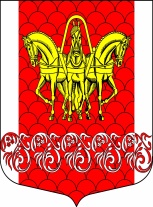 Совет депутатов муниципального образования
«Кисельнинское сельское поселение»Волховского муниципального района 
Ленинградской областичетвертого созываРЕШЕНИЕ   от 09 августа  2021 года № 27В связи с внесением изменений по доходам и расходам в бюджет муниципального образования «Кисельнинское сельское поселение» Волховского муниципального района Ленинградской области на основании Областного закона № 94-ОЗ от 04 декабря 2019 года «Об областном бюджете Ленинградской области на 2021 год и на  плановый период 2022 и 2023г.г.», Совет депутатов муниципального образования «Кисельнинское сельское поселение» Волховского муниципального района Ленинградской области четвертого созыва решил: Внести в решение от 21 декабря  2020 года № 65 «О бюджете МО Кисельнинское СП Волховского муниципального района Ленинградской области на 2021 год и плановый период 2022-2023 г.г.» следующие изменения и дополнения: 1.Утвердить бюджет МО Кисельнинское СП Волховского муниципального района Ленинградской области на 2021 год по доходам всего в сумме 44396,6 тыс. рублей, расходам в сумме 48231,1  тыс. рублей, дефицитом бюджета 3834,5 тыс. руб. в соответствии с приложениями:1.1 Приложение № 2 «Поступление доходов бюджета муниципального образования «Кисельнинское сельское поселение» Волховского муниципального района Ленинградской области на 2021 год и плановый период 2022-2023 г.г.» изложить в новой редакции.         1.2. Приложение № 3 «Расходы по разделам и подразделам функциональной классификации расходов  на 2021 год и плановый период 2022-2023 г.г.» изложить в новой редакции.          1.3. Приложение № 4 «Ведомственная структура расходов бюджета муниципального образования «Кисельнинское сельское поселение» Волховского муниципального района на 2021 год и плановый период 2022-2023 г.г.» изложить в новой редакции.          1.4. Приложение № 5 «Программная структура на 2021 год и плановый период 2022-2023 г.г.» изложить в новой редакции.2. Опубликовать решение в газете «Волховские огни» и сетевом издании «Волхов СМИ», разместить на официальном сайте www.кисельня.рф МО Кисельнинское СП Волховского муниципального района Ленинградской области.  Настоящее решение вступает в силу на следующий день после его официального опубликования. 3. Контроль за исполнением настоящего решения возложить на комиссию по бюджету, налогам и экономическим вопросам.Глава муниципального образования Кисельнинское  сельское поселение                                          В. В. КиселевИсп: Румянцева О.А., тел 48-172О внесении изменений и дополненийв решение Совета депутатов муниципального образования «Кисельнинское сельское поселение» Волховского муниципального района Ленинградской области от 21 декабря 2020 года № 65 «О бюджете муниципального образования «Кисельнинское сельское поселение» Волховского муниципального района Ленинградской области на 2021 год и плановый период 2022-2023 г.г.»Приложение №1Приложение №1Приложение №1Приложение №1Приложение №1Приложение №1Приложение №1 к проекту "О бюджете муниципального образования к проекту "О бюджете муниципального образования к проекту "О бюджете муниципального образования к проекту "О бюджете муниципального образованияУтвержденоУтвержденоУтвержденоУтвержденорешением Совета депутатов МО "Кисельнинское сельское поселение"решением Совета депутатов МО "Кисельнинское сельское поселение"решением Совета депутатов МО "Кисельнинское сельское поселение"решением Совета депутатов МО "Кисельнинское сельское поселение"решением Совета депутатов МО "Кисельнинское сельское поселение"решением Совета депутатов МО "Кисельнинское сельское поселение"решением Совета депутатов МО "Кисельнинское сельское поселение"Волховского муниципального района Ленинградской областиВолховского муниципального района Ленинградской областиВолховского муниципального района Ленинградской областиВолховского муниципального района Ленинградской областиВолховского муниципального района Ленинградской областиот   09  августа  2021 года  №  27      от   09  августа  2021 года  №  27      от   09  августа  2021 года  №  27      от   09  августа  2021 года  №  27      от   09  августа  2021 года  №  27      от   09  августа  2021 года  №  27      от   09  августа  2021 года  №  27      от   09  августа  2021 года  №  27      ИСТОЧНИКИ
внутреннего финансирования дефицита
 бюджета муниципального образования "Кисельнинское сельское поселение" Волховского муниципального района Ленинградской области
на 2021 год и на плановый период 2022 и 2023 годовИСТОЧНИКИ
внутреннего финансирования дефицита
 бюджета муниципального образования "Кисельнинское сельское поселение" Волховского муниципального района Ленинградской области
на 2021 год и на плановый период 2022 и 2023 годовИСТОЧНИКИ
внутреннего финансирования дефицита
 бюджета муниципального образования "Кисельнинское сельское поселение" Волховского муниципального района Ленинградской области
на 2021 год и на плановый период 2022 и 2023 годовИСТОЧНИКИ
внутреннего финансирования дефицита
 бюджета муниципального образования "Кисельнинское сельское поселение" Волховского муниципального района Ленинградской области
на 2021 год и на плановый период 2022 и 2023 годовИСТОЧНИКИ
внутреннего финансирования дефицита
 бюджета муниципального образования "Кисельнинское сельское поселение" Волховского муниципального района Ленинградской области
на 2021 год и на плановый период 2022 и 2023 годовИСТОЧНИКИ
внутреннего финансирования дефицита
 бюджета муниципального образования "Кисельнинское сельское поселение" Волховского муниципального района Ленинградской области
на 2021 год и на плановый период 2022 и 2023 годовИСТОЧНИКИ
внутреннего финансирования дефицита
 бюджета муниципального образования "Кисельнинское сельское поселение" Волховского муниципального района Ленинградской области
на 2021 год и на плановый период 2022 и 2023 годовИСТОЧНИКИ
внутреннего финансирования дефицита
 бюджета муниципального образования "Кисельнинское сельское поселение" Волховского муниципального района Ленинградской области
на 2021 год и на плановый период 2022 и 2023 годовИСТОЧНИКИ
внутреннего финансирования дефицита
 бюджета муниципального образования "Кисельнинское сельское поселение" Волховского муниципального района Ленинградской области
на 2021 год и на плановый период 2022 и 2023 годовИСТОЧНИКИ
внутреннего финансирования дефицита
 бюджета муниципального образования "Кисельнинское сельское поселение" Волховского муниципального района Ленинградской области
на 2021 год и на плановый период 2022 и 2023 годовИСТОЧНИКИ
внутреннего финансирования дефицита
 бюджета муниципального образования "Кисельнинское сельское поселение" Волховского муниципального района Ленинградской области
на 2021 год и на плановый период 2022 и 2023 годовИСТОЧНИКИ
внутреннего финансирования дефицита
 бюджета муниципального образования "Кисельнинское сельское поселение" Волховского муниципального района Ленинградской области
на 2021 год и на плановый период 2022 и 2023 годовИСТОЧНИКИ
внутреннего финансирования дефицита
 бюджета муниципального образования "Кисельнинское сельское поселение" Волховского муниципального района Ленинградской области
на 2021 год и на плановый период 2022 и 2023 годовИСТОЧНИКИ
внутреннего финансирования дефицита
 бюджета муниципального образования "Кисельнинское сельское поселение" Волховского муниципального района Ленинградской области
на 2021 год и на плановый период 2022 и 2023 годовИСТОЧНИКИ
внутреннего финансирования дефицита
 бюджета муниципального образования "Кисельнинское сельское поселение" Волховского муниципального района Ленинградской области
на 2021 год и на плановый период 2022 и 2023 годовИСТОЧНИКИ
внутреннего финансирования дефицита
 бюджета муниципального образования "Кисельнинское сельское поселение" Волховского муниципального района Ленинградской области
на 2021 год и на плановый период 2022 и 2023 годовИСТОЧНИКИ
внутреннего финансирования дефицита
 бюджета муниципального образования "Кисельнинское сельское поселение" Волховского муниципального района Ленинградской области
на 2021 год и на плановый период 2022 и 2023 годовИСТОЧНИКИ
внутреннего финансирования дефицита
 бюджета муниципального образования "Кисельнинское сельское поселение" Волховского муниципального района Ленинградской области
на 2021 год и на плановый период 2022 и 2023 годовИСТОЧНИКИ
внутреннего финансирования дефицита
 бюджета муниципального образования "Кисельнинское сельское поселение" Волховского муниципального района Ленинградской области
на 2021 год и на плановый период 2022 и 2023 годовИСТОЧНИКИ
внутреннего финансирования дефицита
 бюджета муниципального образования "Кисельнинское сельское поселение" Волховского муниципального района Ленинградской области
на 2021 год и на плановый период 2022 и 2023 годовИСТОЧНИКИ
внутреннего финансирования дефицита
 бюджета муниципального образования "Кисельнинское сельское поселение" Волховского муниципального района Ленинградской области
на 2021 год и на плановый период 2022 и 2023 годовИСТОЧНИКИ
внутреннего финансирования дефицита
 бюджета муниципального образования "Кисельнинское сельское поселение" Волховского муниципального района Ленинградской области
на 2021 год и на плановый период 2022 и 2023 годовИСТОЧНИКИ
внутреннего финансирования дефицита
 бюджета муниципального образования "Кисельнинское сельское поселение" Волховского муниципального района Ленинградской области
на 2021 год и на плановый период 2022 и 2023 годовИСТОЧНИКИ
внутреннего финансирования дефицита
 бюджета муниципального образования "Кисельнинское сельское поселение" Волховского муниципального района Ленинградской области
на 2021 год и на плановый период 2022 и 2023 годовИСТОЧНИКИ
внутреннего финансирования дефицита
 бюджета муниципального образования "Кисельнинское сельское поселение" Волховского муниципального района Ленинградской области
на 2021 год и на плановый период 2022 и 2023 годовИСТОЧНИКИ
внутреннего финансирования дефицита
 бюджета муниципального образования "Кисельнинское сельское поселение" Волховского муниципального района Ленинградской области
на 2021 год и на плановый период 2022 и 2023 годовИСТОЧНИКИ
внутреннего финансирования дефицита
 бюджета муниципального образования "Кисельнинское сельское поселение" Волховского муниципального района Ленинградской области
на 2021 год и на плановый период 2022 и 2023 годовИСТОЧНИКИ
внутреннего финансирования дефицита
 бюджета муниципального образования "Кисельнинское сельское поселение" Волховского муниципального района Ленинградской области
на 2021 год и на плановый период 2022 и 2023 годовКодКодНаименованиеСумма, тыс. руб.Сумма, тыс. руб.Сумма, тыс. руб.Сумма, тыс. руб.КодКодНаименование2021 год2021 год2022 год2023 год000 01 05 00 00 00 0000 000000 01 05 00 00 00 0000 000Изменение остатков средств на счетах по учету средств бюджетов3 834,53 834,50,00,0Всего источников внутреннего финансирования3 834,53 834,50,00,0Приложение № 2Приложение № 2Приложение № 2Приложение № 2Приложение № 2Приложение № 2УтвержденоУтвержденоУтвержденоУтвержденорешением Совета депутатов МО "Кисельнинское сельское поселение"решением Совета депутатов МО "Кисельнинское сельское поселение"решением Совета депутатов МО "Кисельнинское сельское поселение"решением Совета депутатов МО "Кисельнинское сельское поселение"Волховского муниципального района Ленинградской областиВолховского муниципального района Ленинградской областиВолховского муниципального района Ленинградской областиот  09 августа   2021 года   № 27 от  09 августа   2021 года   № 27 от  09 августа   2021 года   № 27 от  09 августа   2021 года   № 27 от  09 августа   2021 года   № 27 от  09 августа   2021 года   № 27 Прогнозируемые поступления
налоговых, неналоговых доходов и безвозмездных поступлений
в бюджет муниципального образования "Кисельнинское сельское поселение" Волховского муниципального района Ленинградской области по кодам видов доходов
на 2021 год и на плановый период 2022 и 2023 годовПрогнозируемые поступления
налоговых, неналоговых доходов и безвозмездных поступлений
в бюджет муниципального образования "Кисельнинское сельское поселение" Волховского муниципального района Ленинградской области по кодам видов доходов
на 2021 год и на плановый период 2022 и 2023 годовПрогнозируемые поступления
налоговых, неналоговых доходов и безвозмездных поступлений
в бюджет муниципального образования "Кисельнинское сельское поселение" Волховского муниципального района Ленинградской области по кодам видов доходов
на 2021 год и на плановый период 2022 и 2023 годовПрогнозируемые поступления
налоговых, неналоговых доходов и безвозмездных поступлений
в бюджет муниципального образования "Кисельнинское сельское поселение" Волховского муниципального района Ленинградской области по кодам видов доходов
на 2021 год и на плановый период 2022 и 2023 годовПрогнозируемые поступления
налоговых, неналоговых доходов и безвозмездных поступлений
в бюджет муниципального образования "Кисельнинское сельское поселение" Волховского муниципального района Ленинградской области по кодам видов доходов
на 2021 год и на плановый период 2022 и 2023 годовПрогнозируемые поступления
налоговых, неналоговых доходов и безвозмездных поступлений
в бюджет муниципального образования "Кисельнинское сельское поселение" Волховского муниципального района Ленинградской области по кодам видов доходов
на 2021 год и на плановый период 2022 и 2023 годовПрогнозируемые поступления
налоговых, неналоговых доходов и безвозмездных поступлений
в бюджет муниципального образования "Кисельнинское сельское поселение" Волховского муниципального района Ленинградской области по кодам видов доходов
на 2021 год и на плановый период 2022 и 2023 годовКод бюджетной классификацииКод бюджетной классификацииИсточник доходовСумма, тыс. руб.Сумма, тыс. руб.Сумма, тыс. руб.Сумма, тыс. руб.Код бюджетной классификацииКод бюджетной классификацииИсточник доходов2021 год2021 год2022 год2023 год11233451 00 00000 00 0000 0001 00 00000 00 0000 000Налоговые и неналоговые доходы18595,518595,518765,519092,81 01 00000 00 0000 0001 01 00000 00 0000 000НАЛОГ НА ПРИБЫЛЬ, ДОХОДЫ1115,51115,51185,81268,81 01 02000 01 0000 1101 01 02000 01 0000 110налог на доходы физических лиц1115,51115,51185,81268,81 03 00000 00 0000 0001 03 00000 00 0000 000Налоги на товары (работы, услуги), реализуемые на территории Российской Федерации2265,42265,42299,42320,11 03 02000 01 0000 1101 03 02000 01 0000 110Акцизы по подакцизным товарам (продукции), производим на  территории Рссийской Федерации2265,42265,42299,42320,11 06 00000 00 0000 0001 06 00000 00 0000 000НАЛОГИ НА ИМУЩЕСТВО10030,110030,110140,910253,51 06 01030 10 0000 1101 06 01030 10 0000 110налог на имущество физических лиц,взимаемый по ставкам, применяемым к объектам налогообложения, расположенным в границах поселений361,0361,0375,0390,01 06 06000 00 0000 1101 06 06000 00 0000 110земельный налог9669,19669,19765,99863,51 11 00000 00 0000 0001 11 00000 00 0000 000ДОХОДЫ ОТ ИСПОЛЬЗОВАНИЯ ИМУЩЕСТВА,НАХОДЯЩЕГОСЯ В ГОСУДАРСТВЕННОЙ И МУНИЦИПАЛЬНОЙ СОБСТВЕННОСТИ4185,04185,04282,04315,01 11 05013 10 0000 1201 11 05013 10 0000 120Доходы, получаемые в виде арендной платы за земельные участки, государственная собственность на которые не разграничена и которые расположены в границах поселений, а также средства от продажи права на заключение договоров аренды указанных земельных участков0,00,00,00,01 11 05035 10 0000 1201 11 05035 10 0000 120Доходы от сдачи в аренду имущества, находящегося в оперативном управлении органов управления поселений и созданных ими учреждений(за исключением имущества муниципальных бюджетных и автономных учреждений)3515,03515,03612,03645,01 11 09045 10 0000 120 1 11 09045 10 0000 120 Прочие поступления от использования имущества, находящегося в собственности поселений (за исключением имущества муниципальных бюджетных и автономных учреждений, а также имущества муниципальных унитарных предприятий, в том числе казенных) 670,0670,0670,0670,01 13 00000 00 0000 1301 13 00000 00 0000 130Доходы от оказания платных услуг (работ) и компенсации затрат государства50,050,050,050,01 13 02995 10 0000 1301 13 02995 10 0000 130Прочие доходы от компенсации затрат бюджетов поселений50,050,050,050,01 14 00000 00 0000 0001 14 00000 00 0000 000Доходы от продажи материальных и нематериальных активов894,5894,5782,4860,41 14 02053 10 0000 4101 14 02053 10 0000 410Доходы от реализации иного имущества, находящегося в собственности поселений (за исключением имущества муниципальных автономных учреждений, а также имущества муниципальных унитарных предприятий, в том числе казенных) в части реализации основных средств по указанному имуществу 894,50894,50782,40860,401 16 00000 00 0000 0001 16 00000 00 0000 000ШТРАФЫ, САНКЦИИ, ВОЗМЕЩЕНИЕ УЩЕРБА5,05,05,05,01 16 51040 02 0000 1401 16 51040 02 0000 140Денежные взыскания (штрафы) установленные законами субъектов Российской Федерации за несоблюдения муниципальных правовых актов, зачисляемые в бюджеты поселений5,05,05,05,01 17 00000 00 0000 0001 17 00000 00 0000 000ПРОЧИЕ НЕНАЛОГОВЫЕ ДОХОДЫ50,050,020,020,01 17 05050 10 0000 1801 17 05050 10 0000 180Прочие неналоговые доходы бюджетов поселений50,050,020,020,02 02 00000 00 0000 0002 02 00000 00 0000 000БЕЗВОЗМЕЗДНЫЕ ПОСТУПЛЕНИЯ 25801,125801,19974,17749,82 02 16001 10 0000 1502 02 16001 10 0000 150Дотации бюджетам сельских поселений на выравнивание бюджетной обеспеченности из бюджетов муниципальных районов( ОФФП)5296,95296,95608,45947,52 02 16001 10 0000 1502 02 16001 10 0000 150Дотации бюджетам сельских поселений на выравнивание бюджетной обеспеченности из бюджетов муниципальных районов( РФФП)1452,91452,91475,81501,42 02 35118 10 0000 1502 02 35118 10 0000 150Субвенции бюджетам поселений на осуществление первичного воинского учета на территориях, где отсутствуют военные комиссариаты297,4297,4297,4297,42 02 30 024 10 0000 1502 02 30 024 10 0000 150Субвенции бюджетам сельских поселений на выполнение передаваемых полномочий субъектов Российской Федерации3,53,53,53,52 02 00000 00 0000 0002 02 00000 00 0000 000Прочие субсидии 17673,917673,92589,00,02 02 25555 10 0000 1502 02 25555 10 0000 150Субсидии бюджетам сельских поселений на реализацию программ формирования современной городской среды9684,09684,00,00,02 02 29999 10 0000 1502 02 29999 10 0000 150На реализацию областного закона от 28 декабря 2018 года № 147-оз "О старостах сельских населенных пунктов Ленинградской области и содействии участию населения в осуществлении местного самоуправления в иных формах на частях территорий муниципальных образований Ленинградской области"918,4918,40,00,02 02 29999 10 0000 1502 02 29999 10 0000 150Субсидии на реализацию областного закона от 15 января 2018 года № 3-оз "О содействии участию населения в осуществлении местного самоуправления в иных формах на территориях административных центров муниципальных образований Ленинградской области"1059,31059,30,00,02 02 29999 10 0000 1502 02 29999 10 0000 150Субсидии бюджетам муниципальных образований Ленинградской области на обеспечение стимулирующих выплат работникам муниципальных учреждений культуры807,6807,60,00,02 02 29999 10 0000 1502 02 29999 10 0000 150Субсидии  на оснощение мест (площадок ) накопления твердых коммунальных отходов емкостями для накопления твердых коммунальных отходов 1276,01276,00,00,02 02 29999 10 0000 1502 02 29999 10 0000 150Субсидии на мероприятия по созданию мест (площадок) накопления твердых коммунальных отходов1819,81819,82150,70,02 02 20216 100000 1502 02 20216 100000 150Субсидии на ремонт автомобильных дорог общего пользования местного значения1627,81627,80,00,0Субсидии бюджетам муниципальных образований Ленинградской области на реализацию комплекса мероприятий по борьбе с борьщевиком Сосновского на территориях муниципальных образований481,0481,0438,30,02 02 00000 00 0000 0002 02 00000 00 0000 000Прочие межбюджетные трансферты, передаваемые бюджетам поселений1076,51076,50,00,02 02 49999 10 0000 1502 02 49999 10 0000 150На реализацию программы формирования современной городской среды в рамках государственной программы Ленинградской области "Формирование городской среды и обеспечения качественным жильем граждан на территории Ленинградской области"1056,51056,50,00,02 02 49999 10 0000 1502 02 49999 10 0000 150Прочие межбюджетные трансферты, передаваемые бюджетам поселений20,020,00,00,0ВСЕГО44396,644396,628739,626842,6Приложение № 3Приложение № 3Приложение № 3Приложение № 3Приложение № 3УтвержденоУтвержденоУтвержденоУтвержденорешением Совета депутатов МО "Кисельнинское сельское поселение"решением Совета депутатов МО "Кисельнинское сельское поселение"решением Совета депутатов МО "Кисельнинское сельское поселение"решением Совета депутатов МО "Кисельнинское сельское поселение"решением Совета депутатов МО "Кисельнинское сельское поселение"решением Совета депутатов МО "Кисельнинское сельское поселение"Волховского муниципального района Ленинградской областиВолховского муниципального района Ленинградской областиВолховского муниципального района Ленинградской областиВолховского муниципального района Ленинградской областиВолховского муниципального района Ленинградской областиВолховского муниципального района Ленинградской областиВолховского муниципального района Ленинградской областиот 09  августа  2021 года  № 27  от 09  августа  2021 года  № 27  от 09  августа  2021 года  № 27  от 09  августа  2021 года  № 27  от 09  августа  2021 года  № 27  Распределение бюджетных ассигнований по разделам,  подразделам классификация расходов бюджетов Распределение бюджетных ассигнований по разделам,  подразделам классификация расходов бюджетов Распределение бюджетных ассигнований по разделам,  подразделам классификация расходов бюджетов Распределение бюджетных ассигнований по разделам,  подразделам классификация расходов бюджетов Распределение бюджетных ассигнований по разделам,  подразделам классификация расходов бюджетов Распределение бюджетных ассигнований по разделам,  подразделам классификация расходов бюджетов Распределение бюджетных ассигнований по разделам,  подразделам классификация расходов бюджетов Распределение бюджетных ассигнований по разделам,  подразделам классификация расходов бюджетов на 2021 год и плановый период 2022 и 2023 годовна 2021 год и плановый период 2022 и 2023 годовна 2021 год и плановый период 2022 и 2023 годовна 2021 год и плановый период 2022 и 2023 годовна 2021 год и плановый период 2022 и 2023 годовна 2021 год и плановый период 2022 и 2023 годовна 2021 год и плановый период 2022 и 2023 годовна 2021 год и плановый период 2022 и 2023 годовНаименование раздела и подразделакодкод2021 год 2021 год 2022 год2022 год2023 годНаименование раздела и подразделаразделаподраздела2021 год 2021 год 2022 год2022 год2023 годНаименование раздела и подразделаразделаподраздела2021 год 2021 год 2022 год2022 год2023 годОбщегосударственные вопросы01008 291,68 291,67 617,87 617,87 971,4Функционирование Правительства РФ, высших исполнительных органов государственной власти,субъектов РФ, местных администраций01036,06,06,36,36,5Функционирование Правительства Российской Федерации, высших исполнительных органов государственной власти субъектов Российской Федерации, местных администраций01046 418,36 418,36 662,76 662,76 916,9Обеспечение деятельности финансовых, налоговых и таможенных органов и органов финансового (финансово-бюджетного) надзора0106291,6291,6291,6291,6250,9Обеспечение деятельности финансовых, налоговых и таможенных органов и органов финансового (финансово-бюджетного) надзора0106291,6291,6291,6291,6250,9Резервные фонды011150,050,050,050,050,0Другие общегосударственные вопросы01131 525,71 525,7607,2607,2747,1Национальная оборона0200297,4297,4297,4297,4297,4Мобилизационная и вневойсковая подготовка0203297,4297,4297,4297,4297,4Национальная безопасность и правоохранительная деятельность0300389,4389,4356,4356,4301,4Защита населения и территории от последствий чрезвычайных ситуаций природного и техногенного характера, гражданская оборона031026,426,426,426,426,4Обеспечение пожарной безопасности0310363,0363,0330,0330,0275,0Национальная экономика 04004 868,24 868,22 429,42 429,42 596,5Дорожное хозяйство (дорожные фонды )04094 743,24 743,22 299,42 299,42 456,5Другие вопросы в области национальной экономики0412125,0125,0130,0130,0140,0Жилищно- коммунальное хозяйство 050024 603,324 603,37 868,37 868,34 547,0Жилищное хозяйство0501756,9756,9410,0410,0350,0Коммунальное хозяйство05024 128,04 128,02 544,02 544,0550,0Благоустройство050319 718,419 718,44 914,34 914,33 647,0Образование070050,050,050,050,050,0Молодежная политика и оздоровление детей070750,050,050,050,050,0Культура, кинематография 08006 479,46 479,46 049,66 049,66 192,2Культура08016 479,46 479,46 049,66 049,66 192,2Социальная политика 10002 508,62 508,62 727,52 727,52 834,6Пенсионное обеспечение 10012 508,62 508,62 727,52 727,52 834,6Физическая культура и спорт1100743,2743,2697,0697,0725,0Физическая культура и спорт1101743,2743,2697,0697,0725,048 231,148 231,128 093,428 093,425 515,5Условно утвержденные расходы646,2646,21 327,1                         Всего расходов                         Всего расходов                         Всего расходов48 231,148 231,128 739,628 739,626 842,6Приложение № 4Приложение № 4Приложение № 4Приложение № 4Приложение № 4Приложение № 4Приложение № 4Приложение № 4Приложение № 4Приложение № 4Приложение № 4Приложение № 4Приложение № 4УтвержденоУтвержденоУтвержденоУтвержденоУтвержденоУтвержденоУтвержденоУтвержденоУтвержденоРешением Совета депутатов МО "Кисельнинское сельское поселение"Решением Совета депутатов МО "Кисельнинское сельское поселение"Решением Совета депутатов МО "Кисельнинское сельское поселение"Решением Совета депутатов МО "Кисельнинское сельское поселение"Решением Совета депутатов МО "Кисельнинское сельское поселение"Решением Совета депутатов МО "Кисельнинское сельское поселение"Решением Совета депутатов МО "Кисельнинское сельское поселение"Решением Совета депутатов МО "Кисельнинское сельское поселение"Решением Совета депутатов МО "Кисельнинское сельское поселение"Решением Совета депутатов МО "Кисельнинское сельское поселение"Решением Совета депутатов МО "Кисельнинское сельское поселение"Решением Совета депутатов МО "Кисельнинское сельское поселение"Решением Совета депутатов МО "Кисельнинское сельское поселение"Волховского муниципального района Ленинградской области Волховского муниципального района Ленинградской области Волховского муниципального района Ленинградской области Волховского муниципального района Ленинградской области Волховского муниципального района Ленинградской области Волховского муниципального района Ленинградской области Волховского муниципального района Ленинградской области Волховского муниципального района Ленинградской области Волховского муниципального района Ленинградской области от 09 августа  2021 года  № 27от 09 августа  2021 года  № 27от 09 августа  2021 года  № 27от 09 августа  2021 года  № 27от 09 августа  2021 года  № 27от 09 августа  2021 года  № 27от 09 августа  2021 года  № 27от 09 августа  2021 года  № 27от 09 августа  2021 года  № 27от 09 августа  2021 года  № 27от 09 августа  2021 года  № 27от 09 августа  2021 года  № 27от 09 августа  2021 года  № 27от 09 августа  2021 года  № 27ВЕДОМСТВЕННАЯ СТРУКТУРА
расходов бюджета муниципального образования "Кисельнинское сельское поселение" Волховского муниципального района
на 2021 год и на плановый период 2022 и 2023 годовВЕДОМСТВЕННАЯ СТРУКТУРА
расходов бюджета муниципального образования "Кисельнинское сельское поселение" Волховского муниципального района
на 2021 год и на плановый период 2022 и 2023 годовВЕДОМСТВЕННАЯ СТРУКТУРА
расходов бюджета муниципального образования "Кисельнинское сельское поселение" Волховского муниципального района
на 2021 год и на плановый период 2022 и 2023 годовВЕДОМСТВЕННАЯ СТРУКТУРА
расходов бюджета муниципального образования "Кисельнинское сельское поселение" Волховского муниципального района
на 2021 год и на плановый период 2022 и 2023 годовВЕДОМСТВЕННАЯ СТРУКТУРА
расходов бюджета муниципального образования "Кисельнинское сельское поселение" Волховского муниципального района
на 2021 год и на плановый период 2022 и 2023 годовВЕДОМСТВЕННАЯ СТРУКТУРА
расходов бюджета муниципального образования "Кисельнинское сельское поселение" Волховского муниципального района
на 2021 год и на плановый период 2022 и 2023 годовВЕДОМСТВЕННАЯ СТРУКТУРА
расходов бюджета муниципального образования "Кисельнинское сельское поселение" Волховского муниципального района
на 2021 год и на плановый период 2022 и 2023 годовВЕДОМСТВЕННАЯ СТРУКТУРА
расходов бюджета муниципального образования "Кисельнинское сельское поселение" Волховского муниципального района
на 2021 год и на плановый период 2022 и 2023 годовВЕДОМСТВЕННАЯ СТРУКТУРА
расходов бюджета муниципального образования "Кисельнинское сельское поселение" Волховского муниципального района
на 2021 год и на плановый период 2022 и 2023 годовВЕДОМСТВЕННАЯ СТРУКТУРА
расходов бюджета муниципального образования "Кисельнинское сельское поселение" Волховского муниципального района
на 2021 год и на плановый период 2022 и 2023 годовВЕДОМСТВЕННАЯ СТРУКТУРА
расходов бюджета муниципального образования "Кисельнинское сельское поселение" Волховского муниципального района
на 2021 год и на плановый период 2022 и 2023 годовВЕДОМСТВЕННАЯ СТРУКТУРА
расходов бюджета муниципального образования "Кисельнинское сельское поселение" Волховского муниципального района
на 2021 год и на плановый период 2022 и 2023 годовВЕДОМСТВЕННАЯ СТРУКТУРА
расходов бюджета муниципального образования "Кисельнинское сельское поселение" Волховского муниципального района
на 2021 год и на плановый период 2022 и 2023 годовВЕДОМСТВЕННАЯ СТРУКТУРА
расходов бюджета муниципального образования "Кисельнинское сельское поселение" Волховского муниципального района
на 2021 год и на плановый период 2022 и 2023 годовВЕДОМСТВЕННАЯ СТРУКТУРА
расходов бюджета муниципального образования "Кисельнинское сельское поселение" Волховского муниципального района
на 2021 год и на плановый период 2022 и 2023 годовВЕДОМСТВЕННАЯ СТРУКТУРА
расходов бюджета муниципального образования "Кисельнинское сельское поселение" Волховского муниципального района
на 2021 год и на плановый период 2022 и 2023 годовВЕДОМСТВЕННАЯ СТРУКТУРА
расходов бюджета муниципального образования "Кисельнинское сельское поселение" Волховского муниципального района
на 2021 год и на плановый период 2022 и 2023 годовВЕДОМСТВЕННАЯ СТРУКТУРА
расходов бюджета муниципального образования "Кисельнинское сельское поселение" Волховского муниципального района
на 2021 год и на плановый период 2022 и 2023 годовВЕДОМСТВЕННАЯ СТРУКТУРА
расходов бюджета муниципального образования "Кисельнинское сельское поселение" Волховского муниципального района
на 2021 год и на плановый период 2022 и 2023 годовВЕДОМСТВЕННАЯ СТРУКТУРА
расходов бюджета муниципального образования "Кисельнинское сельское поселение" Волховского муниципального района
на 2021 год и на плановый период 2022 и 2023 годовВЕДОМСТВЕННАЯ СТРУКТУРА
расходов бюджета муниципального образования "Кисельнинское сельское поселение" Волховского муниципального района
на 2021 год и на плановый период 2022 и 2023 годовВЕДОМСТВЕННАЯ СТРУКТУРА
расходов бюджета муниципального образования "Кисельнинское сельское поселение" Волховского муниципального района
на 2021 год и на плановый период 2022 и 2023 годовВЕДОМСТВЕННАЯ СТРУКТУРА
расходов бюджета муниципального образования "Кисельнинское сельское поселение" Волховского муниципального района
на 2021 год и на плановый период 2022 и 2023 годовВЕДОМСТВЕННАЯ СТРУКТУРА
расходов бюджета муниципального образования "Кисельнинское сельское поселение" Волховского муниципального района
на 2021 год и на плановый период 2022 и 2023 годовВЕДОМСТВЕННАЯ СТРУКТУРА
расходов бюджета муниципального образования "Кисельнинское сельское поселение" Волховского муниципального района
на 2021 год и на плановый период 2022 и 2023 годовВЕДОМСТВЕННАЯ СТРУКТУРА
расходов бюджета муниципального образования "Кисельнинское сельское поселение" Волховского муниципального района
на 2021 год и на плановый период 2022 и 2023 годовВЕДОМСТВЕННАЯ СТРУКТУРА
расходов бюджета муниципального образования "Кисельнинское сельское поселение" Волховского муниципального района
на 2021 год и на плановый период 2022 и 2023 годовВЕДОМСТВЕННАЯ СТРУКТУРА
расходов бюджета муниципального образования "Кисельнинское сельское поселение" Волховского муниципального района
на 2021 год и на плановый период 2022 и 2023 годовВЕДОМСТВЕННАЯ СТРУКТУРА
расходов бюджета муниципального образования "Кисельнинское сельское поселение" Волховского муниципального района
на 2021 год и на плановый период 2022 и 2023 годовВЕДОМСТВЕННАЯ СТРУКТУРА
расходов бюджета муниципального образования "Кисельнинское сельское поселение" Волховского муниципального района
на 2021 год и на плановый период 2022 и 2023 годовВЕДОМСТВЕННАЯ СТРУКТУРА
расходов бюджета муниципального образования "Кисельнинское сельское поселение" Волховского муниципального района
на 2021 год и на плановый период 2022 и 2023 годовВЕДОМСТВЕННАЯ СТРУКТУРА
расходов бюджета муниципального образования "Кисельнинское сельское поселение" Волховского муниципального района
на 2021 год и на плановый период 2022 и 2023 годовВЕДОМСТВЕННАЯ СТРУКТУРА
расходов бюджета муниципального образования "Кисельнинское сельское поселение" Волховского муниципального района
на 2021 год и на плановый период 2022 и 2023 годовВЕДОМСТВЕННАЯ СТРУКТУРА
расходов бюджета муниципального образования "Кисельнинское сельское поселение" Волховского муниципального района
на 2021 год и на плановый период 2022 и 2023 годовВЕДОМСТВЕННАЯ СТРУКТУРА
расходов бюджета муниципального образования "Кисельнинское сельское поселение" Волховского муниципального района
на 2021 год и на плановый период 2022 и 2023 годовВЕДОМСТВЕННАЯ СТРУКТУРА
расходов бюджета муниципального образования "Кисельнинское сельское поселение" Волховского муниципального района
на 2021 год и на плановый период 2022 и 2023 годовВЕДОМСТВЕННАЯ СТРУКТУРА
расходов бюджета муниципального образования "Кисельнинское сельское поселение" Волховского муниципального района
на 2021 год и на плановый период 2022 и 2023 годовВЕДОМСТВЕННАЯ СТРУКТУРА
расходов бюджета муниципального образования "Кисельнинское сельское поселение" Волховского муниципального района
на 2021 год и на плановый период 2022 и 2023 годовВЕДОМСТВЕННАЯ СТРУКТУРА
расходов бюджета муниципального образования "Кисельнинское сельское поселение" Волховского муниципального района
на 2021 год и на плановый период 2022 и 2023 годовНаименованиеГГГРзРзПРПРЦСРВРВРСумма
(тысяч рублей)Сумма
(тысяч рублей)Сумма
(тысяч рублей)Сумма
(тысяч рублей)Сумма
(тысяч рублей)НаименованиеГГГРзРзПРПРЦСРВРВР2021 год2021 год2022 год2022 год2023 год1222334456677889Всего48231,148231,128093,428093,425515,5АДМИНИСТРАЦИЯ МУНИЦИПАЛЬНОГО ОБРАЗОВАНИЯ КИСЕЛЬНИНСКОЕ СЕЛЬСКОЕ ПОСЕЛЕНИЕ88188188148231,148231,128093,428093,425515,5ОБЩЕГОСУДАРСТВЕННЫЕ ВОПРОСЫ881881881010100008291,68291,67617,87617,87971,4Функционирование законодательных (представительных) органов государственной власти и представительных органов муниципальных образований881881881010103036,06,06,36,36,5Обеспечение деятельности органов местного самоуправления8818818810101030367 0 00 000006,06,06,36,36,5Обеспечение деятельности центрального аппарата 8818818810101030367 3 00 000006,06,06,36,36,5Непрограмные расходы8818818810101030367 3 01 000006,06,06,36,36,5Иные закупки товаров, работ и услуг для обеспечения государственных (муниципальных) нужд8818818810101030367 3 01 001508508506,06,06,36,36,5Функционирование Правительства Российской Федерации, высших исполнительных органов государственной власти субъектов Российской Федерации, местных администраций881881881010104046433,36433,36662,76662,76916,9Обеспечение деятельности органов местного самоуправления8818818810101040467 0 00 000001371,41371,41426,31426,31483,4Обеспечение деятельности главы местной администрации (исполнительно-распорядительного органа муниципального образования)8818818810101040467 2 00 000001371,41371,41426,31426,31483,4Непрограмные расходы8818818810101040467 2 01 000001371,41371,41426,31426,31483,4Расходы на выплаты по оплате труда работников  органов местного самоуправления в рамках обеспечения деятельности главы местной администрации (исполнительно-распорядительного органа муниципального образования)8818818810101040467 2 01 001501371,41371,41426,31426,31483,4Расходы на выплаты персоналу государственных (муниципальных) органов8818818810101040467 2 01 001501201201371,41371,41426,31426,31483,4Обеспечение деятельности центрального аппарата 8818818810101040467 3 00 000005061,95061,95236,45236,45433,5Непрограмные расходы8818818810101040467 3 01 000004736,94736,94926,44926,45123,5Расходы на выплаты по оплате труда работников органов местного самоуправления в рамках обеспечения деятельности центрального аппарата8818818810101040467 3 01 001504736,94736,94926,44926,45123,5Расходы на выплаты персоналу государственных (муниципальных) органов8818818810101040467 3 01 001501201204736,94736,94926,44926,45123,5Расходы на обеспечение функций органов местного самоуправленияврамках обеспечения деятельности центрального аппарата8818818810101040467 3 01 00150325,0325,0310,0310,0310,0Расходы на выплаты персоналу государственных (муниципальных) органов8818818810101040467 3 01 00150325,0325,0310,0310,0310,0Иные закупки товаров, работ и услуг для обеспечения государственных (муниципальных) нужд8818818810101040467 3 01 00150240240315,0315,0300,0300,0300,0Уплата налогов, сборов и иных платежей8818818810101040467 3 01 0015085085010,010,010,010,010,0Обеспечение деятельности финансовых, налоговых и таможенных органов и органов финансового (финансово-бюджетного) надзора88188188101010606291,6291,6291,6291,6250,9Обеспечение деятельности органов местного самоуправления8818818810101060667 0 00 00000291,6291,6291,6291,6250,9Обеспечение деятельности центрального аппарата 8818818810101060667 3 00 00000291,6291,6291,6291,6250,9Непрограмные расходы8818818810101060667 3 01 00000291,6291,6291,6291,6250,9Иные межбюджетные трансферты на осуществление полномочий по формированию, исполнению и финансовому контролю за исполнением бюджетов сельских поселений8818818810101060667 3 01 40010250,9250,9250,9250,9250,9Иные межбюджетные трансферты8818818810101060667 3 01 40010540540250,9250,9250,9250,9250,9Иные межбюджетные трансферты на осуществление полномочий по осуществлению внешнего муниципального финансовоо контроля контрольно-счетного органа в рамках обеспечения деятельности центрального аппарата8818818810101060667 3 01 4004040,740,740,740,70,0Иные межбюджетные трансферты8818818810101060667 3 01 4004054054040,740,740,740,70,0Резервные фонды88188188101 01 111150,050,050,050,050,0Непрограммные расходы органов местного самоуправления МО Кисельнинское СП8818818810101111168 0 00 0000050,050,050,050,050,0Непрограммные расходы8818818810101111168 9 00 0000050,050,050,050,050,0Непрограммные расходы8818818810101111169 9 01 0000050,050,050,050,050,0Резервные фонды  местных администраций8818818810101111168 9 01 0002050,050,050,050,050,0Резервные средства8818818810101111168 9 01 0002087087050,050,050,050,050,0ДРУГИЕ ОБЩЕГОСУДАРСТВЕННЫЕ ВОПРОСЫ881881881010113131510,71510,7607,2607,2747,1Непрограммные расходы органов местного самоуправления МО Кисельнинское СП8818818810101131368 0 00 0000010,010,010,010,010,0Непрограммные расходы8818818810101131368 9 00 0000010,010,010,010,010,0Непрограммные расходы8818818810101131368 9 01 0000010,010,010,010,010,0Обеспечение деятельности старост сельских населенных пунктов, Общественных советов на территории МО Кисельнинское СП в рамках непрограмных расходов органов местного самоуправления8818818810101131368 9 01 0018010,010,010,010,010,0Иные закупки товаров, работ и услуг для обеспечения государственных (муниципальных) нужд8818818810101131368 9 01 0018024024010,010,010,010,010,0"Основное мероприятие" Прочие общегосударственные вопросы8818818810101131368 9 01 005701169,21169,2311,7311,7446,6Прочие общегосударственные вопросы8818818810101131368  9 01 005701169,21169,2311,7311,7446,6Иные закупки товаров, работ и услуг для обеспечения государственных (муниципальных) нужд8818818810101131368 9 01 005702402401169,21169,2311,7311,7446,6Сумма по исполнительному листу , дело № А56-109269/2019 от 08.05.2020г. ООО" СиЭнергия"8818818810101131368 9 01 0060120,020,00,00,00,0Исполнение судебных актов Российской Федерации и мировых соглашений по возмещению вреда, причиненного в результате незаконных действий (бездействия) органов государственной власти (государственных органов), органов местного самоуправления либо должностных лиц этих органов, а также в результате деятельности учреждений8818818810101131368 9 01 0060185085020,020,00,00,00,0На обеспечение выполнения органами местного самоуправления муниципальных образований отдельных государственных полномочий Ленинградской области в сфере административных правоотношений8818818810101131368 9 01713403,53,53,53,53,5Иные закупки товаров, работ и услуг для обеспечения государственных (муниципальных) нужд8818818810101131368 9 01 713402402403,53,53,53,53,5Муниципальная программа "Профилактика терроризма.экстремизма и сепаратизма,протеводействия идеологии указанных  явлений , и обеспечение антитеррористической защищенности  на подведомственных учреждениях( объектах ) на территориимуниципального образования " Кисельнинское сельское поселение"8818818810101131308 0 00 000005,05,05,05,05,0Подпрограмма"Профилактикатерроризма.экстремизма и сепаратизма,протеводействия идеологии указанных  явлений , и обеспечение антитеррористической защищенности  на подведомственных учреждениях( объектах ) на территориимуниципального образования " Кисельнинское сельское поселение"8818818810101131308 1 00 000005,05,05,05,05,0Основное мероприятие " Организация подго-товки проектов, изго-товление, приобре-тение буклетов, пла-катов, памяток, стен-дов и рекомендаций для учреждений и организаций, распо-ложенных на терри-тории муниципаль-ного образования, по антитеррористичес-кой тематике8818818810101131308 1 01 000005,05,05,05,05,0Иные закупки товаров, работ и услуг для обеспечения государственных (муниципальных) нужд8818818810101131308 1 01 004002402405,05,05,05,05,0Муниципальная программа "Сбор, воспроизведение в документальном виде сведений об объектах недвижимости, инвентаризация и оценка их стоимости на территории МО Кисельнинское СП "8818818810101131311 0 00 00000115,0115,085,085,085,0Подпрограмма "Обследование технического состояния зданий и сооружений в МО Кисельнинское СП на " муниципальной программы  "Сбор, воспроизведение в документальном виде сведений об объектах недвижимости, инвентаризация и оценка их стоимости на территории МО Кисельнинское СП "8818818810101131311 1 01 00000115,0115,085,085,085,0Основное мероприятие "обследование технического состояния зданий и сооружений в МО Кисельнинское СП" в рамках подпрограммы "Обследование технического состояния зданий и сооружений в МО Кисельнинское СП" муниципальной программы  "Сбор, воспроизведение в документальном виде сведений об объектах недвижимости, инвентаризация и оценка их стоимости" муниципальной программы "Сбор, воспроизведение в документальном виде сведений об объектах недвижимости, инвентаризация и оценка их стоимости"8818818810101131311 1 01 00000115,0115,085,085,085,0обследование технического состояния зданий и сооружений в МО Кисельнинское СП" в рамках подпрограммы "Обследование технического состояния зданий и сооружений в МО Кисельнинское СП" муниципальной программы  "Сбор, воспроизведение в документальном виде сведений об объектах недвижимости, инвентаризация и оценка их стоимости" муниципальной программы "Сбор, воспроизведение в документальном виде сведений об объектах недвижимости, инвентаризация и оценка их стоимости"8818818810101131311 1 01 00010115,0115,085,085,085,0Иные закупки товаров, работ и услуг для обеспечения государственных (муниципальных) нужд8818818810101131311 1 01 00010240240115,0115,085,085,085,0Муниципальная программа "Противодействие коррупции в муниципальном образовании «Кисельнинское сельское поселение» 8818818810101131312 0 00 0000010,010,010,010,010,0"Основное мероприятие "Организация антикоррупционного образования и пропаганды, формирование нетерпимого отношения к коррупции (курсы повышения квалификации)"8818818810101131312 0 01 0000010,010,010,010,010,0Организация антикоррупционного образования и пропаганды, формирование нетерпимого отношения к коррупции8818818810101131312 0 01 0003010,010,010,010,010,0Иные закупки товаров, работ и услуг для обеспечения государственных (муниципальных) нужд8818818810101131312 0 01 0003024024010,010,010,010,010,0Муниципальная программа « Социальная поддержка отдельных категорий граждан на территории МО Кисельнинское СП»8818818810101131321 0 00 0000015,015,015,015,015,0Подпрограмма «Развитие мер социальной поддержки отдельных категорий граждан МО Кисельнинское СП»8818818810101131321 1 00 0000015,015,015,015,015,0Основное мероприятие. Предоставление мер социальной поддержки прочим категориям граждан»8818818810101131321 1 02 0000015,015,015,015,015,0Ежегодные денежные выплаты лицам, удостоенным звания «Почетный гражданин Кисельнинского сельского поселения Волховского района Ленинградской области»8818818810101131321 1 02 0030015,015,015,015,015,0Социальные выплаты гражданам, кроме публичных нормативных социальных выплат8818818810101131321 1 02 0030032032015,015,015,015,015,0Муниципальная программа «Устойчивое общественное развитие в муниципальномобразованииКисельнинское сельское поселение Волховскогомуниципальногорайона Ленинградской области»8818818810101131323 0 00 00000163,0163,0167,0167,0172,0Подпрограмма «Общество и власть»8818818810101131323 2 00 00000163,0163,0167,0167,0172,0Основное мероприятие " Поддержка работы официального сайтаадминистрацииМО Кисельнинское СП Волховскогомуниципального района (www.кисельня.рф)8818818810101131323 2 01 0000018,018,020,020,022,0Мероприятия связанные с размещением информации о социально-эконмическом развитии района,деятельностиадминисрации МО Кисельнинское СП Волховского муниципального района"8818818810101131323 2 01 0032018,018,020,020,022,0Иные закупки товаров,работ и услуг для обеспечения государственных (муниципальных)нужд(сайт)8818818810101131323 2 01 0032024024018,018,020,020,022,0Основное мероприятия Осуществление взаимодействия с местными СМИ,выступленияв печатных и электронных СМИ с целью размещения  информации  о социально-экономическом развития района, деятельнстиадминистрацииМОКисельнинское СП Волховского района8818818810101131323 2 02 00000145,0145,0147,0147,0150,0Мероприятия связанные с размещением информации о социально-эконмическом развитии района,деятельностиадминисрации МО Кисельнинское СП Волховского муниципального района"8818818810101131323 2 02 00330145,0145,0147,0147,0150,0Иные закупки товаров,работ и услуг для обеспечения государственных (муниципальных)нужд(газета)8818818810101131323 2 02 00330240240145,0145,0147,0147,0150,0НАЦИОНАЛЬНАЯ ОБОРОНА88188188102020000297,4297,4297,4297,4297,4Мобилизационная и вневойсковая подготовка88188188102020303297,4297,4297,4297,4297,4Непрограммные расходы органов исполнительной власти Ленинградской области8818818810202030368 0 00 00000297,4297,4297,4297,4297,4Непрограммные расходы8818818810202030368 9 00 00000297,4297,4297,4297,4297,4Непрограммные расходы8818818810202030369 9 01 00000297,4297,4297,4297,4297,4На осуществление первичного воинского учета на территориях, где отсутствуют военные комиссариаты в рамках непрограммных расходов органов исполнительной власти Ленинградской области8818818810202030368 9 01 51180297,4297,4297,4297,4297,4Расходы на выплаты персоналу государственных (муниципальных) органов8818818810202030368 9 01 51180120120297,4297,4297,4297,4297,4НАЦИОНАЛЬНАЯ БЕЗОПАСНОСТЬ И ПРАВООХРАНИТЕЛЬНАЯ ДЕЯТЕЛЬНОСТЬ88188188103030000389,4389,4356,4356,4301,4Защита населения и территории от чрезвычайных ситуаций природного и техногенного харатера, пожарная безопасность8818818810303101026,426,426,426,426,4Непрограмные расходы органов местного самоуправления МО Кисельнинское СП8818818810303101068 9 00 0000026,426,426,426,426,4Непрограмные расходы 8818818810303101068 9 01 0005026,426,426,426,426,4Иные закупки товаров,работ и услуг для обеспечения государственных (муниципальных)нужд(газета)8818818810303101068 9 01 0005024024026,426,426,426,426,4Защита населения и территории от чрезвычайных ситуаций природного и техногенного харатера, пожарная безопасность88188188103031010343,0343,0330,0330,0275,0Муниципальная программа "Обеспечение мер безопасности на территории МО Кисельнинское СП "8818818810303101013 0 00 00000343,0343,0330,0330,0275,0Подпрограмма "Предупреждение чрезвычайных ситуаций, развитие гражданской обороны, защита населения и территорий от чрезвычайных ситуаций природного и техногенного характера, обеспечение пожарной безопасности" муниципальной программы "Обеспечение мер безопасности на территории МО Кисельнинское СП  "8818818810303101013 1 00 00000343,0343,0330,0330,0275,0Основное мероприятие "Обеспечение и поддержание в постоянной готовности системы пожарной безопасности."8818818810303101013 1 02 00000343,0343,0330,0330,0275,0Обеспечение и поддержание в постоянной готовности системы пожарной безопасности.8818818810303101013 1 02 00060343,0343,0330,0330,0275,0Иные закупки товаров, работ и услуг для обеспечения государственных (муниципальных) нужд8818818810303101013 1 02 00060240240343,0343,0330,0330,0275,0Предупреждение и ликвидация чрезвычайных ситуаций природного и техногенного характера"(на подготовку и выполнение тушения лесных и торфяных пожаров)881881881030310,010,013 1 01 6011020,020,00,00,00,0Иные закупки товаров, работ и услуг для обеспечения государственных (муниципальных) нужд881881881030310,010,013 1 01 6011024024020,020,00,00,00,0НАЦИОНАЛЬНАЯ ЭКОНОМИКА881881881040400004868,24868,22429,42429,42596,5Дорожное хозяйство (дорожные фонды)881881881040409094743,24743,22299,42299,42456,5 Муниципальная программа "Комплексное развитие сельских территорий в муниципальном образовании Кисельнинское сельское поселение Волховского муниципального района Ленинградской области" 8818818810404090910 0 00 00000615,4615,4299,4299,4456,5Основное мероприятиеи" Строительство дорог "8818818810404090910 1 00 00000615,4615,4299,4299,4456,5Строительство автомобильных дорог общего пользования с твердым покрытием, ведущих от сети автомобильных дорог общего пользования к общественно значимым объектам населенных пунктов, расположенных на сельских территориях, объектам производства и переработки продукции
-ремонт автомобильной дороги по д.Пурово;
-Капитальный ремонт автомобильной дороги по микрорайону Волховскийд.КисельняВолховского муниципального района Ленинградской области8818818810404090910 1 01 00000615,4615,4299,4299,4456,5Иные закупки товаров, работ и услуг для обеспечения государственных (муниципальных) нужд8818818810404090910 1 01 00380240240615,4615,4299,4299,4456,5Муниципальная программа "Совершенствование и
развитие сети автомобильных дорог и дворовых территорий 
муниципального образования Кисельнинского сельского поселения Волховского муниципального района Ленинградской области"8818818810404090914 0 00 000002250,02250,02000,02000,02000,0Подпрограмма "Содержание существующей сети автомобильных дорог"8818818810404090914 1 00 000001350,01350,0800,0800,0800,0Основное мероприятие "Содержание автомобильных дорог и дворовых территорий муниципального образования Кисельнинское сельского поселения"8818818810404090914 1 01 000001350,01350,0800,0800,0800,0Содержание автомобильных дорог и дворовых территорий муниципального образования Кисельнинское сельского поселения8818818810404090914 1 01 000901350,01350,0800,0800,0800,0Иные закупки товаров, работ и услуг для обеспечения государственных (муниципальных) нужд8818818810404090914 1 01 000902402401350,01350,0800,0800,0800,0Подпрограмма « Ремонт дорог и дворовых территорий МО Кисельнинское СП8818818810404090914 2 00 00000500,0500,0600,0600,0600,0Основное мероприятие "Ремонт дорог к объектам имеющих приоритетный социально-значимый характер" 8818818810404090914 2 01 00000500,0500,0600,0600,0600,0Ремонт дорог к объектам имеющих приоритетный социально-значимый характер8818818810404090914 2 01 00130500,0500,0600,0600,0600,0Иные закупки товаров, работ и услуг для обеспечения государственных (муниципальных) нужд8818818810404090914 2 01 00130240240500,0500,0600,0600,0600,0Муниципальная программа "Совершенствование и
развитие сети автомобильных дорог и дворовых территорий 
муниципального образования Кисельнинского сельского поселения Волховского муниципального района Ленинградской области"8818818810404090914 2 00 000001877,81877,80,00,00,0Основное мероприятие"Содержание автомобильных дорог  муниципального образования Кисельнинское сельского поселения"8818818810404090914 2 01 000001877,81877,80,00,00,0Ремонт догроги д. Кисельня муниципального образования Кисельнинское сельского поселения"8818818810404090914 2 01 S01401877,81877,80,00,00,0Иные закупки товаров, работ и услуг для обеспечения государственных (муниципальных) нужд8818818810404090914 2 01 S01402402401877,81877,80,00,00,0Подпрограмма "Повышение безопасности дорожного движения в МО Кисельнинское СП " 8818818810404090914 3 00 00000350,0350,0500,0500,0500,0Основное мероприятие "Сокращение аварийности на участках концентрации дорожно-транспортных происшествий инженерными методами"8818818810404090914 3 01 00000350,0350,0500,0500,0500,0Сокращение аварийности на участках концентрации дорожно-транспортных происшествий инженерными методами8818818810404090914 3 01 00140350,0350,0500,0500,0500,0Иные закупки товаров, работ и услуг для обеспечения государственных (муниципальных) нужд8818818810404090914 3 01 00140240240350,0350,0500,0500,0500,0Подпрограмма "Организация экспертных работ (исследование и анализ) и паспортизация дорожного хозяйства МО Кисельнинское СП"8818818810404090914 4 00 0000050,050,0100,0100,0100,0Основное мероприятие "Мероприятия по осуществлению органами местного самоуправления экспертных работ (исследование и анализ) дорожного покрытия территории поселения"8818818810404090914 4 01 0000050,050,0100,0100,0100,0осуществление органами местного самоуправления экспертных работ (исследование и анализ) дорожного покрытия территории поселения8818818810404090914 4 01 0015050,050,0100,0100,0100,0Иные закупки товаров, работ и услуг для обеспечения государственных (муниципальных) нужд8818818810404090914 4 01 0015024024050,050,0100,0100,0100,0Другие вопросы в области национальной экономики88188188104041212125,0125,0130,0130,0140,0Муниципальная программа "Сбор, воспроизведение в документальном виде сведений об объектах недвижимости, инвентаризация и оценка их стоимости на территории МО Кисельнинское СП"8818818810404121211 0 00 00000115,0115,0120,0120,0130,0Подпрограмма "Техническая инвентаризация и учет земельных участков в МО Кисельнинское СП" муниципальной программы"Сбор, воспроизведение в документальном виде сведений об объектах недвижимости, инвентаризация и оценка их стоимости на территории МО Кисельнинское СП"8818818810404121211 2 00 00000115,0115,0120,0120,0130,0Основное мероприятие "Осуществление мероприятий органами местного самоуправления по обследованию технического состояния и инвентаризации земельных участков в МО Кисельнинское СП" в рамках подпрограммы "Обследование технического состояния зданий и сооружений в МО Кисельнинское СП" муниципальной программы  "Сбор, воспроизведение в документальном виде сведений об объектах недвижимости, инвентаризация и оценка их стоимости" муниципальной программы "Сбор, воспроизведение в документальном виде сведений об объектах недвижимости, инвентаризация и оценка их стоимости"8818818810404121211 2 01 00000115,0115,0120,0120,0130,0Обследование технического состояния и инвентаризации земельных участков в МО Кисельнинское СП" в рамках подпрограммы "Обследование технического состояния зданий и сооружений в МО Кисельнинское СП" муниципальной программы  "Сбор, воспроизведение в документальном виде сведений об объектах недвижимости, инвентаризация и оценка их стоимости" муниципальной программы "Сбор, воспроизведение в документальном виде сведений об объектах недвижимости, инвентаризация и оценка их стоимости8818818810404121211 2 01 00020115,0115,0120,0120,0130,0Иные закупки товаров, работ и услуг для обеспечения государственных (муниципальных) нужд8818818810404121211 2 01 00020240240115,0115,0120,0120,0130,0Муниципальная программа «Развитие и поддержка малого и среднего предпринимательства на территории МО "Кисельнинское СП»8818818810404121217 0 00 0000010,010,010,010,010,0Основное мероприятие. Развитие и поддержка малого и среднего предпринимательства на территории поселения8818818810404121217 0 01 0000010,010,010,010,010,0Развитие и поддержка малого и среднего предпринимательства на территории поселения8818818810404121217 0 01 0021010,010,010,010,010,0Иные закупки товаров, работ и услуг для обеспечения государственных (муниципальных) нужд8818818810404121217 0 01 0021024024010,010,010,010,010,0ЖИЛИЩНО-КОММУНАЛЬНОЕ ХОЗЯЙСТВО8818818810505000024603,324603,37868,37868,34547,0Жилищное хозяйство88188188105050101756,9756,9410,0410,0350,0Непрограммные расходы органов местного самоуправления МО Кисельнинское СП8818818810505010168 0 00 00000471,9471,9200,0200,0150,0Непрограммные расходы8818818810505010168 9 00 00000471,9471,9200,0200,0150,0Непрограммные расходы8818818810505010169 9 01 00000471,9471,9200,0200,0150,0Взносы на капитальный ремонт общего имущества многоквартирных домов "НО "Фонд капитального ремонта многоквартирных домов Ленинградской области"в рамках непрограммных расходов МО Кисельнинское СП8818818810505010168 9 01 00510471,9471,9200,0200,0150,0Субсидии некоммерческим организациям (за исключением государственных (муниципальных) учреждений)8818818810505010168 9 01 00510240240471,9471,9200,0200,0150,0Непрограммные расходы органов местного самоуправления МО Кисельнинское СП8818818810505010168 0 00 0000020,020,020,020,010,0Непрограммные расходы8818818810505010168 9 00 0000020,020,020,020,010,0Непрограммные расходы8818818810505010169 9 01 0000020,020,020,020,010,0Мероприятия по оплате услуг за ведение расчетов по оплате найма муниципального имущества8818818810505010168 9 01 0059020,020,020,020,010,0Иные закупки товаров, работ и услуг для обеспечения государственных (муниципальных) нужд8818818810505010168 9 01 0059024024020,020,020,020,010,0Непрограммные расходы органов местного самоуправления МО Кисельнинское СП8818818810505010168 0 00 0000050,050,050,050,050,0Непрограммные расходы8818818810505010168 9 00 0000050,050,050,050,050,0Непрограммные расходы8818818810505010168 9 01 0000050,050,050,050,050,0Взыскания по решению суда,дело №А56-44312/2019 от 25.06.2019 г. ООО"УК Кисельнинский ЖКХ"8818818810505010168 9 01 0060350,050,050,050,050,0Иные бюджетные ассигнования8818818810505010168 9 01 0060383083050,050,050,050,050,0Муниципальная программа «Обеспечение устойчивого функционирования и развития коммунальной и инженерной инфраструктуры и повышение энергоэффективности на территории МО Кисельнинское СП"8818818810505010115 5 01 00360215,0215,0140,0140,0140,0Подпрограмма "Содержание, капитальный ремонт и ремонт многоквартирных домов МО «Кисельнинское сельское поселение» Волховского муниципального района Ленинградской области"8818818810505010115 5 01 00360215,0215,0140,0140,0140,0Основное мероприятие Проведение капитального ремонта муниципальных квартир в многоквартирных домах на территории  МО Кисельнинское СП Волховского муниципального района Ленинградской области»8818818810505010115 5 01 00360215,0215,0140,0140,0140,0Проведение капитального ремонта многоквартирных домов на территории МО Кисельнинское СП Волховского муниципального района Ленинградской области»8818818810505010115 5 01 00360215,0215,0140,0140,0140,0Иные закупки товаров, работ и услуг для обеспечения государственных (муниципальных) нужд8818818810505010115 5 01 00360240240215,0215,0140,0140,0140,0Коммунальное хозяйство881881881050502024128,04128,02544,02544,0550,0Муниципальная программа "«Создание и содержание мест (площадок) накопления твердых коммунальных отходов на территории муниципального образования «Кисельнинское сельское поселение» Волховского муниципального района Ленинградской области8818818810505020209 0 00 000003518,03518,02444,02444,0200,0Основное мероприятие "«Создание и содержание мест (площадок) накопления твердых коммунальных отходов на территории муниципального образования «Кисельнинское сельское поселение» Волховского муниципального района Ленинградской области8818818810505020209 1 00 000002068,02068,02444,02444,0200,0Создание мест площадок под контейнеры 8818818810505020209 1 01 000002068,02068,02444,02444,0200,0Иные закупки товаров, работ и услуг для обеспечения государственных (муниципальных) нужд8818818810505020209 1 01 S47902402402068,02068,02444,02444,0200,0Мероприятие: Оснащение мест (площадок) накопления твердых коммунальных отходов емкостями для накопления8818818810505020209 2 01 S49601450,01450,00,00,00,0Приобретение ёмкостей  для накопления  твердых коммунальных отходов 8818818810505020209 2 01 S49601450,01450,00,00,00,0Иные закупки товаров, работ и услуг для обеспечения государственных (муниципальных) нужд8818818810505020209 2 01 S49602402401450,01450,00,00,00,0Муниципальная программа «Обеспечение устойчивого функционирования и развития коммунальной и инженерной инфраструктуры и повышение энергоэффективности на территории МО Кисельнинское СП"8818818810505020215 0 00 00000540,0540,0100,0100,0350,0Подпрограмма «Энергетика МО Кисельнинское СП"8818818810505020215 1 00 00000340,0340,0100,0100,0100,0Основное мероприятие «Развитие, капитальный ремонт и ремонт объектов теплоснабжения на территории МО «Кисельнинское сельское поселение» Волховского муниципального района Ленинградской области»8818818810505020215 1 01 00000340,0340,0100,0100,0100,0Развитие, капитальный ремонт и ремонт объектов теплоснабжения на территории МО «Кисельнинское сельское поселение» Волховского муниципального района Ленинградской области8818818810505020215 1 01 00160340,0340,0100,0100,0100,0Иные закупки товаров, работ и услуг для обеспечения государственных (муниципальных) нужд8818818810505020215 1 01 00160240240340,0340,0100,0100,0100,0Подпрограмма «Газификация МО Кисельнинское СП" 8818818810505020215 2 00 000000,00,00,00,0250,0Основное мероприятие «Разработка схем газоснабжения»8818818810505020215 2 01 002000,00,00,00,0250,0Разработка схем газоснабжения8818818810505020215 2 01 002000,00,00,00,0250,0Иные закупки товаров, работ и услуг для обеспечения государственных (муниципальных) нужд8818818810505020215 2 01 002002402400,00,00,00,0250,0Подпрограмма " Энергосбережение  и повышение энергетической эфективнсти на территории Волховскогомуниципальногорайона8818818810505020215 3 00 00000200,0200,00,00,00,0Основное мероприятие"Уличное освещение"8818818810505020215 3 01 00000200,0200,00,00,00,0Замена ламп на энергосбеоегающие8818818810505020215 3 01 00200200,0200,00,00,00,0Иные закупки товаров, работ и услуг для обеспечения государственных (муниципальных) нужд8818818810505020215 3 01 00200240240200,0200,00,00,00,0Непрограммные расходы органов местного самоуправления МО Кисельнинское СП8818818810505020268 9 01 0056070,070,00,00,00,0Непрограммные расходы8818818810505020268 9 01 0056070,070,00,00,00,0Непрограммные расходы8818818810505020268 9 01 0056070,070,00,00,00,0Разработка схем водоснабжения и водоотведения МО " Кисельнинское СП"  8818818810505020268 9 01 0056070,070,00,00,00,0Иные закупки товаров, работ и услуг для обеспечения государственных (муниципальных) нужд8818818810505020268 9 01 0056024024070,070,00,00,00,0Благоустройство8818818810505030319718,419718,44914,34914,33647,0Непрограммные расходы органов местного самоуправления МО Кисельнинское СП8818818810505030368 0 00 000004025,44025,42254,02254,02170,0Непрограммные расходы8818818810505030368 9 00 000004025,44025,42254,02254,02170,0Непрограммные расходы8818818810505030368 9 01 000004025,44025,42254,02254,02170,0Уличное освещение8818818810505030368 9 01 005402487,62487,61900,01900,01500,0Иные закупки товаров, работ и услуг для обеспечения государственных (муниципальных) нужд8818818810505030368 9 01 005402402402487,62487,61900,01900,01500,0Прочие мероприятия по благоустройству поселения8818818810505030368 9 01 005501537,81537,8354,0354,0670,0Иные закупки товаров, работ и услуг для обеспечения государственных (муниципальных) нужд8818818810505030368 9 01 005502402401537,81537,8354,0354,0670,0Муниципальная программа «Благоустройство территорииМО Кисельнинское СП»8818818810505030319 0 00 000001760,01760,01520,01520,0770,0Подпрограмма «Содержание мест захоронения»8818818810505030319 1 00 000001210,01210,0850,0850,0100,0Основное мероприятие "Мероприятия в области содержания мест захоронения"8818818810505030319 1 01 000001210,01210,0850,0850,0100,0Содержание мест захоронения8818818810505030319 1 01 002401210,01210,0850,0850,0100,0Иные закупки товаров, работ и услуг для обеспечения государственных (муниципальных) нужд8818818810505030319 1 01 002402402401210,01210,0850,0850,0100,0Подпрограмма «Комплексное обустройство населенных пунктов МО Кисельнинское СП»8818818810505030319 2 00 00000200,0200,0300,0300,0300,0Основное мероприятие "Содержание  и  благоустройство детских площадок, ремонт элементов благоустройства, восстановление и ремонт малых архитектурных форм у зданий и жилых домов. Установка указателей номеров домов и наименований улиц Обустройство места массового отдыха населения (парка) в д.Кисельня"8818818810505030319 2 01 00000200,0200,0300,0300,0300,0Содержание  и  благоустройство детских площадок, ремонт элементов благоустройства, восстановление и ремонт малых архитектурных форм у зданий и жилых домов. Установка указателей номеров домов и наименований улиц Обустройство места массового отдыха населения (парка) в д.Кисельня"8818818810505030319 2 01 00310200,0200,0300,0300,0300,0Иные закупки товаров, работ и услуг для обеспечения государственных (муниципальных) нужд8818818810505030319 2 01 00310240240200,0200,0300,0300,0300,0Подпрограмма «Озеленение и окос территории МО Кисельнинское СП»8818818810505030319 3 00 00000350,0350,0370,0370,0370,0Основное мероприятие "Обрезка деревьев, кустарников и удаление сухостоя. Посадка деревьев и кустарников. Выкос травы. Ликвидация несанкционированных свалок бытового мусора"8818818810505030319 3 01 00000150,0150,0200,0200,0200,0Обрезка деревьев, кустарников и удаление сухостоя. Посадка деревьев и кустарников. Выкос травы. Ликвидация несанкционированных свалок бытового мусора8818818810505030319 3 01 00280150,0150,0200,0200,0200,0Иные закупки товаров, работ и услуг для обеспечения государственных (муниципальных) нужд8818818810505030319 3 01 00280240240150,0150,0200,0200,0200,0Основное мероприятие "Окос территории МО Кисельнинское СП"8818818810505030319 3 02 00000200,0200,0170,0170,0170,0Окос территории МО Кисельнинское СП8818818810505030319 3 02 00290200,0200,0170,0170,0170,0Иные закупки товаров, работ и услуг для обеспечения государственных (муниципальных) нужд8818818810505030319 3 02 00290240240200,0200,0170,0170,0170,0Муниципальная программа «Борьба с борщевиком Сосновского на территории муниципального образования Кисельнинское сельское поселение Волховского муниципального района Ленинградской области»8818818810505030322 0 00 00000681,0681,0638,3638,3200,0Основное мероприятие "Уничтожение борщевика Сосновского химическими методами"           8818818810505030322 0 01 00000681,0681,0603,3603,3165,0На реализацию комплекса мероприятий по борьбе с борщевиком Сосновского на территориях муниципальных образований Ленинградской области8818818810505030322 0 01 S4310681,0681,0603,3603,3165,0Иные закупки товаров, работ и услуг для обеспечения государственных (муниципальных) нужд8818818810505030322 0 01 S4310240240681,0681,0603,3603,3165,0Основное мероприятие "Оценка эффективности проведенного комплекса мероприятий по уничтожению борщевика Сосновского"8818818810505030322 0 02 000000,00,035,035,035,0На реализацию комплекса мероприятий по борьбе с борщевиком Сосновского на территориях муниципальных образований Ленинградской области8818818810505030322 0 02 S43100,00,035,035,035,0Иные закупки товаров, работ и услуг для обеспечения государственных (муниципальных) нужд8818818810505030322 0 02 S43102402400,00,035,035,035,0Муниципальная программа «Устойчивое общественное развитие в муниципальном образовании Кисельнинское сельское поселение Волховскогомуниципальногорайона Ленинградской области8818818810505030323 0 00 000001043,61043,6125,0125,0125,0Подпрограмма  «Создание условий для эффективного выполнения органами местного самоуправления муниципального образования Кисельнинское сельское поселение Волховского муниципального района Ленинградской области своих полномочий»8818818810505030323 1 00 000001043,61043,6125,0125,0125,0 Основное мероприятие "Реализация проектов местных инициатив граждан"8818818810505030323 1 01 000001043,61043,6125,0125,0125,0На реализацию областного закона от 15 января 2018 года № 3-оз "О содействии участию населения в осуществлении местного самоуправления в иных формах на территориях административных центров и городских поселков муниципальных образований Ленинградской области"8818818810505030323 1 01 S47701043,61043,6125,0125,0125,0Иные закупки товаров, работ и услуг для обеспечения государственных (муниципальных) нужд8818818810505030323 1 01 S47702402401043,61043,6125,0125,0125,0Муниципальная программа "Реализация программ формирования современной городской среды"8818818810505030327 0 00 0000011004,611004,6232,0232,0232,0Основное мероприятие "Реализация программ формирования современной городской среды"8818818810505030327 0 F2 0000011004,611004,6232,0232,0232,0Реализация программ формирования современной городской среды8818818810505030327 0 F2 5555011004,611004,6232,0232,0232,0Иные закупки товаров, работ и услуг для обеспечения государственных (муниципальных) нужд 8818818810505030327 0 F2 5555024024011004,611004,6232,0232,0232,0Муниципальная программа О содействии участию
населения в осуществлении местного самоуправления в иных формах на территории административного центра деревни Кисельня муниципального образования «Кисельнинское сельское поселение» Волховского муниципального района Ленинградской области8818818810505030328 0 00 000001203,81203,8145,0145,0150,0
Основное мероприятие "Мероприятия направленные содействие участию
населения в осуществлении местного самоуправления в иных формах на территории административного центра деревни Кисельня муниципального образования «Кисельнинское сельское поселение» Волховского муниципального района Ленинградской области"8818818810505030328 0 01 000001203,81203,8145,0145,0150,0На реализацию областного закона от 15 января 2018 года № 3-оз "О содействии участию населения в осуществлении местного самоуправления в иных формах на территориях административных центров и городских поселков муниципальных образований Ленинградской области"8818818810505030328 0 01 S46601203,81203,8145,0145,0150,0Благоустройство 8818818810505030328 0 01 S46601203,81203,8145,0145,0150,0Устройство тротуара вдоль д.10 по ул. Центральная д. Кисельня28 0 01 S46601203,81203,8145,0145,0150,0Иные закупки товаров, работ и услуг для обеспечения государственных (муниципальных) нужд 8818818810505030328 0 01 S46602402401203,81203,8145,0145,0150,0ОБРАЗОВАНИЕ8818818810707000023 0 00 0000050,050,050,050,050,0Молодежная политика и оздоровление детей8818818810707070723 0 00 0000050,050,050,050,050,0Основное мероприятие"поддержка деятельности молодежных общественных организаций, объединений, инициатив и развитию добровольческого (волонтерского) движения, содействию трудовой адаптации и занятости молодежи8818818810707070723 3 01 0000050,050,050,050,050,0Мероприятия по поддержке деятельности молодежных общественных организаций, объединений, инициатив и развитию добровольческого (волонтерского) движения, содействию трудовой адаптации и занятости молодежи8818818810707070723 3 01 0035050,050,050,050,050,0Иные закупки товаров, работ и услуг для обеспечения государственных (муниципальных) нужд8818818810707070723 3 01 0035061061050,050,050,050,050,0КУЛЬТУРА,  КИНЕМАТОГРАФИЯ881881881080800006479,46479,46049,66049,66192,2Культура881881881080801016479,46479,46049,66049,66192,2Муниципальная программа « Развитие культуры и физкультуры на территории МО Кисельнинское СП»8818818810808010120 0 00 000004864,24864,25156,15156,15262,8Подпрограмма « Обеспечение доступа жителей МО Кисельнинское СП к культурным ценностям»8818818810808010120 1 00 000004864,24864,25156,15156,15262,8Основное мероприятие. Создание условий для реализации организация микультуры предоставляемых ими услуг.8818818810808010120 1 01 000004864,24864,25156,15156,15262,8Создание условий для реализации организациями культуры предоставляемых ими услуг.8818818810808010120 1 01 002704864,24864,25156,15156,15262,8Субсидии бюджетным учреждениям 8818818810808010120 1 01 002706106104864,24864,25156,15156,15262,8Подпрограмма «Обеспечение выплат стимулирующего характера работникам муниципальных учреждений культуры»8818818810808010120 2 00 000001615,21615,2893,5893,5929,4Основное мероприятие. Стимулирующие выплаты  на обеспечение выплат стимулирующего характера работникам муниципальных учреждений культуры Ленинградской области в рамках непрограмных расходов МО "Кисельнинское СП" МБ8818818810808010120 2 01 00000807,6807,6893,5893,5929,4Стимулирующие выплаты на обеспечение выплат стимулирующего характера работникам муниципальных учреждений культуры Ленинградской области в рамках непрограмных расходов МО "Кисельнинское СП" МБ8818818810808010120 2 01 S0360807,6807,6893,5893,5929,4Стимулирующие выплаты  бюджетным учреждениям 8818818810808010120 2 01 S0360610610807,6807,6893,5893,5929,4Основное мероприятие.Стимулирующие выплаты  на обеспечение выплат стимулирующего характера работникам муниципальных учреждений культуры Ленинградской области в рамках непрограмных расходов МО "Кисельнинское СП" ОБ8818818810808010120 2 01 00000807,6807,60,00,00,0Стимулирующие выплаты  на обеспечение выплат стимулирующего характера работникам муниципальных учреждений культуры Ленинградской области в рамках непрограмных расходов МО "Кисельнинское СП" ОБ8818818810808010120 2 01 S0360807,6807,60,00,00,0Стимулирующие выплаты  бюджетным учреждениям 8818818810808010120 2 01 S0360610610807,6807,60,00,00,0Субсидии бюджетным учреждениям 8818818810808010120 2 00 00000807,6807,6Основное мероприятие. Субсидии на обеспечение выплат стимулирующего характера работникам муниципальных учреждений культуры Ленинградской области в рамках непрограмных расходов МО "Кисельнинское СП" ОБ8818818810808010120 2 01 00000807,6807,6Субсидии на обеспечение выплат стимулирующего характера работникам муниципальных учреждений культуры Ленинградской области в рамках непрограмных расходов МО "Кисельнинское СП" ОБ8818818810808010120 2 01 S0360807,6807,6Субсидии бюджетным учреждениям 8818818810808010120 2 01 S0360610610807,6807,6СОЦИАЛЬНАЯ ПОЛИТИКА881881881101000002508,62508,62727,52727,52834,6Муниципальная программа « Социальная поддержка отдельных категорий граждан на территории МО Кисельнинское СП»8818818811010010121 0 00 000002508,62508,62677,52677,52784,6Подпрограмма «Развитие мер социальной поддержки отдельных категорий граждан МО Кисельнинское СП»8818818811010010121 1 00 000002508,62508,62677,52677,52784,6Основное мероприятие "Предоставление доплат к пенсии лицам государственных служащих субъектов РФ и муниципальных служащих"8818818811010010121 1 01 000002508,62508,62677,52677,52784,6Доплаты к пенсиям государственных служащих субъектов РФ и муниципальных служащих8818818811010010121 1 01 002902508,62508,62677,52677,52784,6Социальные выплаты гражданам, кроме публичных нормативных социальных выплат8818818811010010121 1 01 002903103102508,602508,602677,502677,502784,60Социальное обеспечение населения881881881101003030,00,050,050,050,0Муниципальная программа «Обеспечение качественным жильем граждан на территории муниципального образования "Кисельнинское сельское поселение" Волховскогомуниципального района Ленинградской области8818818811010030316 0 00 000000,00,050,050,050,0Основное мероприятие "Обеспечение жильем молодых семей"8818818811010030316 0 01 000000,00,050,050,050,0Обеспечение жильем молодых семей8818818811010030316 0 01 002200,00,050,050,050,0Субсидии на предоставление социальных выплат молодым гражданам.8818818811010030316 0 01 002203203200,00,050,050,050,0ФИЗИЧЕСКАЯ КУЛЬТУРА И СПОРТ88188188111110000743,2743,2697,0697,0725,0Физическая культура88188188111110101743,2743,2697,0697,0725,0Муниципальная программа « Развитие культуры и физкультуры на территории МО Кисельнинское СП»8818818811111010120 0 00 00000743,2743,2697,0697,0725,0Подпрограмма « Приобщение жителей МО Кисельнинское СП к физической культуре»8818818811111010120 1 00 00000743,2743,2697,0697,0725,0Основное мероприятие. Приобщение жителей МО Кисельнинское СП к физической культуре8818818811111010120 1 02 00000743,2743,2697,0697,0725,0Приобщение жителей МО Кисельнинское СП к физической культуре8818818811111010120 1 02 00280743,2743,2697,0697,0725,0Субсидии бюджетным учреждениям 8818818811111010120 1 02 00280610610743,2743,2697,0697,0725,0Непрограммные расходы органов местного самоуправления МО Кисельнинское СП8818818811111010168 0 00 0000040,040,00,00,00,0Непрограммные расходы1111010168 9 00 0000040,040,00,00,00,0Непрограммные расходы1111010168 9 01 0000040,040,00,00,00,0Разработка проектно-сметной документации по объекту строительство спортивной площадки8818818811111010168 9 01 0058040,040,00,00,00,0Иные закупки товаров, работ и услуг для обеспечения государственных (муниципальных) нужд8818818811111010168 9 01 0058024024040,040,00,00,00,0Всего:48231,148231,128093,428093,425515,5Условно утвержденные расходы0,00,0646,2646,21327,1Всего расходов:48231,148231,128739,628739,626842,648231,148231,128739,628739,626842,6Приложение № 5Приложение № 5Приложение № 5Приложение № 5Приложение № 5УтвержденоУтвержденоУтвержденорешением Совета депутатов МО "Кисельнинское сельское поселение"решением Совета депутатов МО "Кисельнинское сельское поселение"решением Совета депутатов МО "Кисельнинское сельское поселение"решением Совета депутатов МО "Кисельнинское сельское поселение"решением Совета депутатов МО "Кисельнинское сельское поселение"Волховского муниципального района Ленинградской областиВолховского муниципального района Ленинградской областиВолховского муниципального района Ленинградской областиВолховского муниципального района Ленинградской областиот 09 августа  2021 года   № 27      от 09 августа  2021 года   № 27      от 09 августа  2021 года   № 27      от 09 августа  2021 года   № 27      от 09 августа  2021 года   № 27      от 09 августа  2021 года   № 27      от 09 августа  2021 года   № 27      РАСПРЕДЕЛЕНИЕ
бюджетных ассигнований по целевым статьям
( муниципальным программам и непрограммным направлениям деятельности),
группам и подгруппам видов расходов классификации расходов бюджетов,
а также по разделам и подразделам классификации расходов бюджетов на 2021 год и плановый                                                                              период 2022-2023 гг.РАСПРЕДЕЛЕНИЕ
бюджетных ассигнований по целевым статьям
( муниципальным программам и непрограммным направлениям деятельности),
группам и подгруппам видов расходов классификации расходов бюджетов,
а также по разделам и подразделам классификации расходов бюджетов на 2021 год и плановый                                                                              период 2022-2023 гг.РАСПРЕДЕЛЕНИЕ
бюджетных ассигнований по целевым статьям
( муниципальным программам и непрограммным направлениям деятельности),
группам и подгруппам видов расходов классификации расходов бюджетов,
а также по разделам и подразделам классификации расходов бюджетов на 2021 год и плановый                                                                              период 2022-2023 гг.РАСПРЕДЕЛЕНИЕ
бюджетных ассигнований по целевым статьям
( муниципальным программам и непрограммным направлениям деятельности),
группам и подгруппам видов расходов классификации расходов бюджетов,
а также по разделам и подразделам классификации расходов бюджетов на 2021 год и плановый                                                                              период 2022-2023 гг.РАСПРЕДЕЛЕНИЕ
бюджетных ассигнований по целевым статьям
( муниципальным программам и непрограммным направлениям деятельности),
группам и подгруппам видов расходов классификации расходов бюджетов,
а также по разделам и подразделам классификации расходов бюджетов на 2021 год и плановый                                                                              период 2022-2023 гг.РАСПРЕДЕЛЕНИЕ
бюджетных ассигнований по целевым статьям
( муниципальным программам и непрограммным направлениям деятельности),
группам и подгруппам видов расходов классификации расходов бюджетов,
а также по разделам и подразделам классификации расходов бюджетов на 2021 год и плановый                                                                              период 2022-2023 гг.РАСПРЕДЕЛЕНИЕ
бюджетных ассигнований по целевым статьям
( муниципальным программам и непрограммным направлениям деятельности),
группам и подгруппам видов расходов классификации расходов бюджетов,
а также по разделам и подразделам классификации расходов бюджетов на 2021 год и плановый                                                                              период 2022-2023 гг.РАСПРЕДЕЛЕНИЕ
бюджетных ассигнований по целевым статьям
( муниципальным программам и непрограммным направлениям деятельности),
группам и подгруппам видов расходов классификации расходов бюджетов,
а также по разделам и подразделам классификации расходов бюджетов на 2021 год и плановый                                                                              период 2022-2023 гг.РАСПРЕДЕЛЕНИЕ
бюджетных ассигнований по целевым статьям
( муниципальным программам и непрограммным направлениям деятельности),
группам и подгруппам видов расходов классификации расходов бюджетов,
а также по разделам и подразделам классификации расходов бюджетов на 2021 год и плановый                                                                              период 2022-2023 гг.РАСПРЕДЕЛЕНИЕ
бюджетных ассигнований по целевым статьям
( муниципальным программам и непрограммным направлениям деятельности),
группам и подгруппам видов расходов классификации расходов бюджетов,
а также по разделам и подразделам классификации расходов бюджетов на 2021 год и плановый                                                                              период 2022-2023 гг.РАСПРЕДЕЛЕНИЕ
бюджетных ассигнований по целевым статьям
( муниципальным программам и непрограммным направлениям деятельности),
группам и подгруппам видов расходов классификации расходов бюджетов,
а также по разделам и подразделам классификации расходов бюджетов на 2021 год и плановый                                                                              период 2022-2023 гг.РАСПРЕДЕЛЕНИЕ
бюджетных ассигнований по целевым статьям
( муниципальным программам и непрограммным направлениям деятельности),
группам и подгруппам видов расходов классификации расходов бюджетов,
а также по разделам и подразделам классификации расходов бюджетов на 2021 год и плановый                                                                              период 2022-2023 гг.РАСПРЕДЕЛЕНИЕ
бюджетных ассигнований по целевым статьям
( муниципальным программам и непрограммным направлениям деятельности),
группам и подгруппам видов расходов классификации расходов бюджетов,
а также по разделам и подразделам классификации расходов бюджетов на 2021 год и плановый                                                                              период 2022-2023 гг.РАСПРЕДЕЛЕНИЕ
бюджетных ассигнований по целевым статьям
( муниципальным программам и непрограммным направлениям деятельности),
группам и подгруппам видов расходов классификации расходов бюджетов,
а также по разделам и подразделам классификации расходов бюджетов на 2021 год и плановый                                                                              период 2022-2023 гг.РАСПРЕДЕЛЕНИЕ
бюджетных ассигнований по целевым статьям
( муниципальным программам и непрограммным направлениям деятельности),
группам и подгруппам видов расходов классификации расходов бюджетов,
а также по разделам и подразделам классификации расходов бюджетов на 2021 год и плановый                                                                              период 2022-2023 гг.РАСПРЕДЕЛЕНИЕ
бюджетных ассигнований по целевым статьям
( муниципальным программам и непрограммным направлениям деятельности),
группам и подгруппам видов расходов классификации расходов бюджетов,
а также по разделам и подразделам классификации расходов бюджетов на 2021 год и плановый                                                                              период 2022-2023 гг.РАСПРЕДЕЛЕНИЕ
бюджетных ассигнований по целевым статьям
( муниципальным программам и непрограммным направлениям деятельности),
группам и подгруппам видов расходов классификации расходов бюджетов,
а также по разделам и подразделам классификации расходов бюджетов на 2021 год и плановый                                                                              период 2022-2023 гг.РАСПРЕДЕЛЕНИЕ
бюджетных ассигнований по целевым статьям
( муниципальным программам и непрограммным направлениям деятельности),
группам и подгруппам видов расходов классификации расходов бюджетов,
а также по разделам и подразделам классификации расходов бюджетов на 2021 год и плановый                                                                              период 2022-2023 гг.РАСПРЕДЕЛЕНИЕ
бюджетных ассигнований по целевым статьям
( муниципальным программам и непрограммным направлениям деятельности),
группам и подгруппам видов расходов классификации расходов бюджетов,
а также по разделам и подразделам классификации расходов бюджетов на 2021 год и плановый                                                                              период 2022-2023 гг.РАСПРЕДЕЛЕНИЕ
бюджетных ассигнований по целевым статьям
( муниципальным программам и непрограммным направлениям деятельности),
группам и подгруппам видов расходов классификации расходов бюджетов,
а также по разделам и подразделам классификации расходов бюджетов на 2021 год и плановый                                                                              период 2022-2023 гг.РАСПРЕДЕЛЕНИЕ
бюджетных ассигнований по целевым статьям
( муниципальным программам и непрограммным направлениям деятельности),
группам и подгруппам видов расходов классификации расходов бюджетов,
а также по разделам и подразделам классификации расходов бюджетов на 2021 год и плановый                                                                              период 2022-2023 гг.РАСПРЕДЕЛЕНИЕ
бюджетных ассигнований по целевым статьям
( муниципальным программам и непрограммным направлениям деятельности),
группам и подгруппам видов расходов классификации расходов бюджетов,
а также по разделам и подразделам классификации расходов бюджетов на 2021 год и плановый                                                                              период 2022-2023 гг.РАСПРЕДЕЛЕНИЕ
бюджетных ассигнований по целевым статьям
( муниципальным программам и непрограммным направлениям деятельности),
группам и подгруппам видов расходов классификации расходов бюджетов,
а также по разделам и подразделам классификации расходов бюджетов на 2021 год и плановый                                                                              период 2022-2023 гг.РАСПРЕДЕЛЕНИЕ
бюджетных ассигнований по целевым статьям
( муниципальным программам и непрограммным направлениям деятельности),
группам и подгруппам видов расходов классификации расходов бюджетов,
а также по разделам и подразделам классификации расходов бюджетов на 2021 год и плановый                                                                              период 2022-2023 гг.РАСПРЕДЕЛЕНИЕ
бюджетных ассигнований по целевым статьям
( муниципальным программам и непрограммным направлениям деятельности),
группам и подгруппам видов расходов классификации расходов бюджетов,
а также по разделам и подразделам классификации расходов бюджетов на 2021 год и плановый                                                                              период 2022-2023 гг.РАСПРЕДЕЛЕНИЕ
бюджетных ассигнований по целевым статьям
( муниципальным программам и непрограммным направлениям деятельности),
группам и подгруппам видов расходов классификации расходов бюджетов,
а также по разделам и подразделам классификации расходов бюджетов на 2021 год и плановый                                                                              период 2022-2023 гг.РАСПРЕДЕЛЕНИЕ
бюджетных ассигнований по целевым статьям
( муниципальным программам и непрограммным направлениям деятельности),
группам и подгруппам видов расходов классификации расходов бюджетов,
а также по разделам и подразделам классификации расходов бюджетов на 2021 год и плановый                                                                              период 2022-2023 гг.НаименованиеЦСРЦСРВРВРРзПРСумма
(тысяч рублей)Сумма
(тысяч рублей)Сумма
(тысяч рублей)НаименованиеЦСРЦСРВРВРРзПР2021 год2022 год2023 год122334567Всего48231,128093,425515,5Муниципальная программа "Профилактика терроризма.экстремизма и сепаратизма,протеводействия идеологии указанных  явлений , и обеспечение антитеррористической защищенности  на подведомственных учреждениях( объектах ) на территориимуниципального образования " Кисельнинское сельское поселение"08 0 00 0000008 0 00 000005,05,05,0Подпрограмма"Профилактикатерроризма.экстремизма и сепаратизма,протеводействия идеологии указанных  явлений , и обеспечение антитеррористической защищенности  на подведомственных учреждениях( объектах ) на территориимуниципального образования " Кисельнинское сельское поселение"08 1 00 0000008 1 00 000005,05,05,0Основное мероприятие " Организация подго-товки проектов, изго-товление, приобре-тение буклетов, пла-катов, памяток, стен-дов и рекомендаций для учреждений и организаций, распо-ложенных на терри-тории муниципаль-ного образования, по антитеррористичес-кой тематике08 1 01 0000008 1 01 000005,05,05,0Иные закупки товаров, работ и услуг для обеспечения государственных (муниципальных) нужд08 1 01 0040008 1 01 00400Другие общегосударственные вопросы08 1 01 0040008 1 01 0040024024001135,05,05,0Муниципальная программа "«Создание и содержание мест (площадок) накопления твердых коммунальных отходов на территории муниципального образования «Кисельнинское сельское поселение» Волховского муниципального района Ленинградской области09 0 00 0000009 0 00 000003518,02444,0200,0Основное мероприятие "«Создание и содержание мест (площадок) накопления твердых коммунальных отходов на территории муниципального образования «Кисельнинское сельское поселение» Волховского муниципального района Ленинградской области09 1 01 00000009 1 01 0000002068,02444,0200,0Создание мест площадок под контейнеры09 1 01 S479009 1 01 S47902068,02444,0200,0Иные закупки товаров, работ и услуг для обеспечения государственных (муниципальных) нужд09 1 01 S479009 1 01 S47902402404968,02444,0200,0Коммунальное хозяйство09 1 01 S479009 1 01 S479024024005022068,02444,0200,0Мероприятие: Оснащение мест (площадок) накопления твердых коммунальных отходов емкостями для накопления09 2 01 S496009 2 01 S49601450,00,00,0Приобретение ёмкостей  для накопления  твердых коммунальных отходов 09 2 01 S496009 2 01 S49601450,00,00,0Иные закупки товаров, работ и услуг для обеспечения государственных (муниципальных) нужд09 2 01 S496009 2 01 S49601450,00,00,0Коммунальное хозяйство09 2 01 S496009 2 01 S496024024005021450,00,00,0 Муниципальная программа "Комплексное развитие сельских территорий в муниципальном образовании Кисельнинское сельское поселение Волховского муниципального района Ленинградской области" 10 1 00 0000010 1 00 00000615,4299,4456,5Основное мероприятиеи" Строительство дорог "10 1 01 0000010 1 01 00000615,4299,4456,5Мероприятие "Строительство автомобильных дорог общего пользования с твердым покрытием, ведущих от сети автомобильных дорог общего пользования к общественно значимым объектам населенных пунктов, расположенных на сельских территориях, объектам производства и переработки продукции.10 1 01 0038010 1 01 00380615,4299,4456,5Иные закупки товаров, работ и услуг для обеспечения государственных (муниципальных) нужд10 1 01 0038010 1 01 00380240240615,4299,4456,5Дорожное хозяйство (дорожные фонды)10 1 01 0038010 1 01 003802402400409Муниципальная программа "Сбор, воспроизведение в документальном виде сведений об объектах недвижимости, инвентаризация и оценка их стоимости на территории МО Кисельнинское СП"11 0 00 0000011 0 00 00000230,0205,0215,0Подпрограмма "Обследование технического состояния зданий и сооружений в МО Кисельнинское СП " муниципальной программы  "Сбор, воспроизведение в документальном виде сведений об объектах недвижимости, инвентаризация и оценка их стоимости на территории МО Кисельнинское СП"11 1 00 0000011 1 00 00000115,085,085,0Основное мероприятие "Обследование технического состояния зданий и сооружений в МО Кисельнинское СП "11 1 01 0000011 1 01 00000115,085,085,0Обследование технического состояния зданий и сооружений в МО Кисельнинское СП 11 1 01 0001011 1 01 00010115,085,085,0Иные закупки товаров, работ и услуг для обеспечения государственных (муниципальных) нужд11 1 01 0001011 1 01 00010240240115,085,085,0Другие общегосударственные вопросы11 1 01 0001011 1 01 000102402400113115,085,085,0обследование технического состояния зданий и сооружений в МО Кисельнинское СП" в рамках подпрограммы "Обследование технического состояния зданий и сооружений в МО Кисельнинское СП" муниципальной программы  "Сбор, воспроизведение в документальном виде сведений об объектах недвижимости, инвентаризация и оценка их стоимости" муниципальной программы "Сбор, воспроизведение в документальном виде сведений об объектах недвижимости, инвентаризация и оценка их стоимости" (дороги)11 1 01 0060311 1 01 00603#ССЫЛКА!#ССЫЛКА!#########Подпрограмма "Техническая инвентаризация, учет и проведение кадастровых работ земельных участков в МО Кисельнинское СП" муниципальной программы"Сбор, воспроизведение в документальном виде сведений об объектах недвижимости, инвентаризация и оценка их стоимости на территории МО Кисельнинское СП"11 2 00 0000011 2 00 00000115,0120,0130,0Основное мероприятие "Техническая инвентаризация, учет и проведение кадастровых работ земельных участков в МО Кисельнинское СП"11 2 01 0000011 2 01 00000115,0120,0130,0Техническая инвентаризация, учет и проведение кадастровых работ земельных участков в МО Кисельнинское СП11 2 01 0002011 2 01 00020115,0120,0130,0Иные закупки товаров, работ и услуг для обеспечения государственных (муниципальных) нужд11 2 01 0002011 2 01 00020240240115,0120,0130,0Другие вопросы в области национальной экономики11 2 01 0002011 2 01 000202402400412115,0120,0130,0Муниципальная программа "Противодействие коррупции в муниципальном образовании «Кисельнинское сельское поселение» 12 0 00 0000012 0 00 0000010,010,010,0Основное мероприятие "Организация антикоррупционного образования и пропаганды, формирование нетерпимого отношения к коррупции (курсы повышения квалификации)"12 0 01 0000012 0 01 0000010,010,010,0Мероприятия, связанные с организацией антикоррупционного образования и пропаганды, формирование нетерпимого отношения к коррупции12 0 01 0003012 0 01 0003010,010,010,0Иные закупки товаров, работ и услуг для обеспечения государственных (муниципальных) нужд12 0 01 0003012 0 01 0003024024010,010,010,0Другие общегосударственные вопросы12 0 01 0003012 0 01 00030240240011310,010,010,0Муниципальная программа "Обеспечение мер безопасности на территории МО Кисельнинское СП"13 0 00 0000013 0 00 00000343,0330,0275,0Подпрограмма "Предупреждение чрезвычайных ситуаций,защита населения и территорий от чрезвычайных ситуаций природного и техногенного характера, обеспечение пожарной безопасности" муниципальной программы "Обеспечение мер безопасности на территории МО Кисельнинское СП"13 1 00 0000013 1 00 00000343,0330,0275,0Основное мероприятие "Обеспечение и поддержание в постоянной готовности системы пожарной безопасности."13 1 02 0000013 1 02 00000343,0330,0275,0Обеспечение и поддержание в постоянной готовности системы пожарной безопасности.13 1 02 0006013 1 02 00060343,0330,0275,0Иные закупки товаров, работ и услуг для обеспечения государственных (муниципальных) нужд13 1 02 0006013 1 02 00060240240343,0330,0275,0Обеспечение пожарной безопасности13 1 02 0006013 1 02 000602402400310343,0330,0275,0Предупреждение и ликвидация чрезвычайных ситуаций природного и техногенного характера"(на подготовку и выполнение тушения лесных и торфяных пожаров)13 1 01 6011013 1 01 6011020,00,00,0Иные закупки товаров, работ и услуг для обеспечения государственных (муниципальных) нужд13 1 01 6011013 1 01 6011024024020,00,00,0Защита населения и территории от чрезвычайных ситуаций природного и техногенного характера13 1 01 6011013 1 01 60110240240031020,00,00,0Муниципальная программа "Совершенствование и
развитие сети автомобильных дорог и дворовых территорий 
муниципального образования "Кисельнинского сельского поселения" Волховского муниципального района Ленинградской области"14 0 00 0 000014 0 00 0 00002250,02000,02000,0Подпрограмма "Содержание существующей сети автомобильных дорог"14 1 00 0000014 1 00 000001350,0800,0800,0Основное мероприятие "Содержание автомобильных дорог и дворовых территорий муниципального образования Кисельнинское сельского поселения"14 1 01 0000014 1 01 000001350,0800,0800,0Содержание автомобильных дорог и дворовых территорий муниципального образования Кисельнинское сельского поселения14 1 01 0009014 1 01 000901350,0800,0800,0Иные закупки товаров, работ и услуг для обеспечения государственных (муниципальных) нужд14 1 01 0009014 1 01 000902402401350,0800,0800,0Дорожное хозяйство (дорожные фонды)14 1 01 0009014 1 01 0009024024004091350,0800,0800,0Муниципальная программа "Совершенствование и
развитие сети автомобильных дорог и дворовых территорий 
муниципального образования Кисельнинского сельского поселения Волховского муниципального района Ленинградской области"14 0 00 0000014 0 00 000001877,80,00,0Подпрограмма « Ремонт дорог и дворовых территорий МО Кисельнинское СП14 2 00 0000014 2 00 000001877,80,00,0Основное мероприятие"Содержание автомобильных дорог  муниципального образования Кисельнинское сельского поселения"14 2 01 0000014 2 01 000001877,80,00,0Ремонт догроги д. Кисельня муниципального образования Кисельнинское сельского поселения"14 2 01 S014014 2 01 S01401877,80,00,0Иные закупки товаров, работ и услуг для обеспечения государственных (муниципальных) нужд14 2 01 S014014 2 01 S01402402401877,80,00,0Дорожное хозяйство (дорожные фонды)14 2 01 S014014 2 01 S014024024004091877,80,00,0500,0600,0600,0Основное мероприятие "Ремонт дорог к объектам имеющих приоритетный социально-заначимый характер"14 2 02 0000014 2 02 00000500,0600,0600,0Ремонт дорог к объектам имеющих приоритетный социально-заначимый характер14 2 02 0013014 2 02 00130500,0600,0600,0Иные закупки товаров, работ и услуг для обеспечения государственных (муниципальных) нужд14 2 02 0013014 2 02 00130240240500,0600,0600,0Дорожное хозяйство (дорожные фонды)14 2 02 0014014 2 02 001402402400409500,0600,0600,0Подпрограмма "Повышение безопасности дорожного движения в МО Кисельнинское СП " 14 3 00 0000014 3 00 00000350,0500,0500,0Основное мероприятие "Сокращение аварийности на участках концентрации дорожно-транспортных происшествий инженерными методами"14 3 01 0000014 3 01 00000350,0500,0500,0Сокращение аварийности на участках концентрации дорожно-транспортных происшествий инженерными методами14 3 01 0014014 3 01 00140350,0500,0500,0Иные закупки товаров, работ и услуг для обеспечения государственных (муниципальных) нужд14 3 01 0014014 3 01 00140240240350,0500,0500,0Дорожное хозяйство (дорожные фонды)14 3 01 0014014 3 01 001402402400409350,0500,0500,0Подпрограмма "Организация экспертных работ (исследование и анализ) и паспортизация дорожного хозяйства МО Кисельнинское СП"14 4 00 0000014 4 00 0000050,0100,0100,0Основное мероприятие "Мероприятия по осуществлению органами местного самоуправления экспертных работ (исследование и анализ) дорожного покрытия территории поселения"14 4 01 0000014 4 01 0000050,0100,0100,0Экспертные работы (исследование и анализ) дорожного покрытия территории поселения14 4 01 0015014 4 01 0015050,0100,0100,0Иные закупки товаров, работ и услуг для обеспечения государственных (муниципальных) нужд14 4 01 0015014 4 01 0015024024050,0100,0100,0Дорожное хозяйство (дорожные фонды)14 4 01 0015014 4 01 00150240240040950,0100,0100,0Муниципальная программа «Обеспечение устойчивого функционирования и развития коммунальной и инженерной инфраструктуры и повышение энергоэффективности на территории МО Кисельнинское СП»15 0 00 0000015 0 00 00000755,0240,0490,0Подпрограмма «Энергетика МО Кисельнинское СП»15 1 00 0000015 1 00 00000340,0100,0100,0Основное мероприятие "Развитие, капитальный ремонт и ремонт объектов теплоснабженияна территории МО Кисельнинское СП"15 1 01 0000015 1 01 00000340,0100,0100,0Капитальный ремонт и ремонт объектов теплоснабженияна территории МО Кисельнинское СП15 1 01 0016015 1 01 00160340,0100,0100,0Иные закупки товаров, работ и услуг для обеспечения государственных (муниципальных) нужд15 1 01 0016015 1 01 00160240240340,0100,0100,0Коммунальное хозяйство15 1 01 0016015 1 01 001602402400502340,0100,0100,0Подпрограмма «Газификация МО Кисельнинское СП на 2019-2021 г.г.» 15 2 00 0000015 2 00 000000,00,0250,0Основное мероприятие «Разработка схем газоснабжения»15 2 01 0000015 2 01 000000,00,0250,0Разработка схем газоснабжения15 2 01 0020015 2 01 002000,00,0250,0Иные закупки товаров, работ и услуг для обеспечения государственных (муниципальных) нужд15 2 01 0020015 2 01 002002402400,00,0250,0Коммунальное хозяйство15 2 01 0020015 2 01 0020024024005020,00,0250,0Подпрограмма " Энергосбережение  и повышение энергетической эфективнсти на территории Волховскогомуниципальногорайона15 3 00 0000015 3 00 00000200,00,00,0Основное мероприятие  "Уличное освещение"15 3 01 0000015 3 01 00000200,00,00,0Замена ламп на энергосбеоегающие15 3 01 0020015 3 01 00200200,00,00,0Иные закупки товаров, работ и услуг для обеспечения государственных (муниципальных) нужд15 3 01 0020015 3 01 00200240240200,00,00,0Коммунальное хозяйство15 3 01 0020015 3 01 002002402400502200,00,00,0Подпрограмма "Содержание, капитальный ремонт и ремонт многоквартирных домов МО «Кисельнинское сельское поселение» Волховского муниципального района Ленинградской области"15 5 00 0000015 5 00 00000215,0140,0140,0Основное мероприятие Проведение капитального ремонта муниципальных квартир в многоквартирных домах на территории  МО Кисельнинское СП Волховского муниципального района Ленинградской области»15 5 01 0000015 5 01 00000215,0140,0140,0Проведение капитального ремонта многоквартирных домов на территории МО Кисельнинское СП Волховского муниципального района Ленинградской области»15 5 01 0036015 5 01 00360240240215,0140,0140,0Коммунальное хозяйство15 5 01 0036015 5 01 003602402400501215,0140,0140,0Муниципальная программа «Обеспечение качественным жильем граждан на территории муниципального образования "Кисельнинское сельское поселение" Волховскогомуниципального района Ленинградской области16 0 00 0000016 0 00 000000,050,050,0Основное мероприятие "Обеспечение жильем молодых семей"16 0 01 0000016 0 01 000000,050,050,0Обеспечение жильем молодых семей16 0 01 0022016 0 01 002200,050,050,0Субсидии на предоставление социальных выплат молодым гражданам.16 0 01 0022016 0 01 002203203200,050,050,0Социальное обеспечение населения16 0 01 0022016 0 01 0022032032010030,050,050,0Муниципальная программа МО Кисельнинское СП "Развитие и поддержка малого и среднего предпринимательства на территории МО Кисельнинское СП" 17 0 00 0000017 0 00 0000010,010,010,0Основное мероприятие. Развитие и поддержка малого и среднего предпринимательства на территории поселения17 0 01 0000017 0 01 0000010,010,010,0Развитие и поддержка малого и среднего предпринимательства на территории поселения17 0 01 0021017 0 01 0021010,010,010,0Субсидии юридическим лицам (кроме некоммерческих организаций), индивидуальным предпринимателям, физическим лицам17 0 01 0021017 0 01 0021024024010,010,010,0Другие вопросы в области национальной экономики17 0 01 0021017 0 01 00210240240041210,010,010,0Муниципальная программа «Благоустройство территорииМО Кисельнинское СП»19 0 00 0000019 0 00 000001760,01520,0770,0Подпрограмма «Содержание мест захоронения»19 1 00 0000019 1 00 000001210,0850,0100,0Основное мероприятие "Мероприятия в области содержания мест захоронения"19 1 01 0000019 1 01 000001210,0850,0100,0Мероприятия в области содержания мест захоронения19 1 01 0024019 1 01 002401210,0850,0100,0Иные закупки товаров, работ и услуг для обеспечения государственных (муниципальных) нужд19 1 01 0024019 1 01 002402402401210,0850,0100,0Благоустройство19 1 01 0024019 1 01 0024024024005031210,0850,0100,0Подпрограмма «Комплексное обустройство населенных пунктов МО Кисельнинское СП»19 2 00 0000019 2 00 00000200,0300,0300,0Основное мероприятие "Содержание  и  благоустройство детских площадок, ремонт элементов благоустройства, восстановление и ремонт малых архитектурных форм у зданий и жилых домов. Установка указателей номеров домов и наименований улиц Обустройство места массового отдыха населения (парка) в д.Кисельня"19 2 01 0000019 2 01 00000200,0300,0300,0Содержание  и  благоустройство детских площадок, ремонт элементов благоустройства, восстановление и ремонт малых архитектурных форм у зданий и жилых домов. Установка указателей номеров домов и наименований улиц Обустройство места массового отдыха населения (парка) в д.Кисельня"19 2 01 0031019 2 01 00310200,0300,0300,0Иные закупки товаров, работ и услуг для обеспечения государственных (муниципальных) нужд19 2 01 0031019 2 01 00310240240200,0300,0300,0Благоустройство19 2 01 0031019 2 01 003102402400503200,0300,0300,0Подпрограмма «Озеленение МО Кисельнинское СП»19 3 00 0000019 3 00 00000350,0370,0370,0Основное мероприятие "Обрезка деревьев, кустарников и удаление сухостоя. Посадка деревьев и кустарников. Выкос травы. Ликвидация несанкционированных свалок бытового мусора"19 3 01 0000019 3 01 00000150,0200,0200,0Обрезка деревьев, кустарников и удаление сухостоя. Посадка деревьев и кустарников. Выкос травы. Ликвидация несанкционированных свалок бытового мусора19 3 01 0028019 3 01 00280150,0200,0200,0Иные закупки товаров, работ и услуг для обеспечения государственных (муниципальных) нужд19 3 01 0028019 3 01 00280240240150,0200,0200,0Благоустройство19 3 01 0028019 3 01 002802402400503150,0200,0200,0Основное мероприятие "Окос территории МО Кисельнинское СП"19 3 02 0029019 3 02 00290200,0170,0170,0Окос территории МО Кисельнинское СП19 3 01 0029019 3 01 00290200,0170,0170,0Иные закупки товаров, работ и услуг для обеспечения государственных (муниципальных) нужд19 3 01 0029019 3 01 00290240240200,0170,0170,0Благоустройство19 3 01 0029019 3 01 002902402400503200,0170,0170,0Муниципальная программа « Развитие культуры и физкультуры на территории МО Кисельнинское СП»20 0 00 0000020 0 00 000007182,66746,66917,2Подпрограмма « Обеспечение доступа жителей МО Кисельнинское СП к культурным ценностям»20 1 00 0000020 1 00 000005567,45853,15987,8Основное мероприятие. Создание условий для реализации организация микультуры предоставляемых ими услуг.20 1 01 0000020 1 01 000004864,25156,15262,8Создание условий для реализации организациями культуры предоставляемых ими услуг.20 1 01 0027020 1 01 002704864,25156,15262,8Субсидии бюджетным учреждениям 20 1 01 0027020 1 01 002706106104864,25156,15262,8Культура20 1 01 0027020 1 01 0027061061008014864,25156,15262,8Основное мероприятие. Приобщение жителей МО Кисельнинское СП к физической культуре20 1 02 0000020 1 02 00000703,2697,0725,0Приобщение жителей МО Кисельнинское СП к физической культуре20 1 02 0028020 1 02 00280703,2697,0725,0Субсидии бюджетным учреждениям 20 1 02 0028020 1 02 00280610610703,2697,0725,0Культура20 1 02 0028020 1 02 002806106101101703,2697,0725,0Подпрограмма «Обеспечение выплат стимулирующего характера работникам муниципальных учреждений культуры»20 2 00 0000020 2 00 000001615,2893,5929,4Основное мероприятие. На обеспечение выплат стимулирующего характера работникам муниципальных учреждений культуры Ленинградской области в рамках непрограмных расходов МО "Кисельнинское СП" МБ20 2 01 0000020 2 01 000001615,2893,5929,4На обеспечение выплат стимулирующего характера работникам муниципальных учреждений культуры Ленинградской области в рамках непрограмных расходов МО "Кисельнинское СП" МБ20 2 01  S036020 2 01  S03601615,2893,5929,4Стимулирующие выплаты бюджетным учреждениям 20 2 01 S036020 2 01 S03606106101615,2893,5929,4Культура20 2 01 S036020 2 01 S036061061008011615,2893,5929,4Муниципальная программа « Социальная поддержка отдельных категорий граждан на территории МО Кисельнинское СП»21 0 00 0000021 0 00 000002523,62692,52799,6Подпрограмма «Развитие мер социальной поддержки отдельных категорий граждан МО Кисельнинское СП»21 1 00 0000021 1 00 000002523,62677,52784,6Основное мероприятие "Предоставление доплат к пенсии лицам государственных служащих субъектов РФ и муниципальных служащих"21 1 01 0000021 1 01 000002508,62677,52784,6Доплаты к пенсиям государственных служащих субъектов РФ и муниципальных служащих21 1 01 0029021 1 01 002902508,62677,52784,6Социальные выплаты гражданам, кроме публичных нормативных социальных выплат21 1 01 0029021 1 01 002903103102508,62677,52784,6Пенсионное обеспечение21 1 01 0029021 1 01 0029031031010012508,62677,52784,6Основное мероприятие. Предоставление мер социальной поддержки прочим категориям граждан»21 1 02 0000021 1 02 0000015,015,015,0Ежегодные денежные выплаты и компенсационные выплаты лицам, удостоенным звания «Почетный гражданин Кисельнинского сельского поселения Волховского района Ленинградской области»21 1 02 0030021 1 02 0030015,015,015,0Социальные выплаты гражданам, кроме публичных нормативных социальных выплат21 1 02 0030021 1 02 0030032032015,015,015,0Социальное обеспечение населения 21 1 02 0030021 1 02 00300320320011315,015,015,0Муниципальная программа «Борьба с борщевиком Сосновского на территории муниципального образования Кисельнинское сельское поселение Волховского муниципального района Ленинградской области»22 0 00 0000022 0 00 00000681,0638,3200,0Основное мероприятие. Уничтожение борщевика Сосновского химическими методами. 22 0 01 0000022 0 01 00000681,0603,3165,0На реализацию комплекса мероприятий по борьбе с борщевиком Сосновского на территориях муниципальных образований Ленинградской области22 0 01 S431022 0 01 S4310681,0603,3165,0Иные закупки товаров, работ и услуг для обеспечения государственных (муниципальных) нужд22 0 01 S431022 0 01 S4310240240681,0603,3165,0Благоустройство22 0 01 S431022 0 01 S43102402400503681,0603,3165,0Основное мероприятие: Оценка эффективности проведенного комплекса мероприятий по уничтожению борщевика Сосновского22 0 02 0000022 0 02 000000,035,035,0Иные закупки товаров, работ и услуг для обеспечения государственных (муниципальных) нужд22 0 02 S431022 0 02 S43102402400,035,035,0Благоустройство22 0 02 S431022 0 02 S431024024005030,035,035,0Муниципальная программа «Устойчивое общественное развитие в муниципальном образовании Кисельнинское сельское поселение Волховскогомуниципальногорайона Ленинградской области23 0 00 0000023 0 00 000001256,6342,0347,0Подпрограмма  «Создание условий для эффективного выполнения органами местного самоуправления муниципального образования Кисельнинское сельское поселение Волховского муниципального района Ленинградской области своих полномочий»23 1 00 0000023 1 00 000001043,6125,0125,0Основное мероприятие "Реализация проектов местных инициатив граждан"23 1 01 0000023 1 01 000001043,6125,0125,0Мероприятие"Благоустройство общественных кладбищ по устройству ограждений в д.Лавния, д.Сюрья, д.Чаплино МО «Кисельнинское сельское поселение» Волховского муниципального района Ленинградской области.23 1 01 S477023 1 01 S47701043,6125,0125,0На реализацию областного закона от 28 декабря 2018 года № 147-оз "О старостах сельских населенных пунктов Ленинградской области и содействии участию населения в осуществлении местного самоуправления в иных формах на частях территорий муниципальных образований Ленинградской области"23 1 01 S477023 1 01 S47701043,6125,0125,0Иные закупки товаров, работ и услуг для обеспечения государственных (муниципальных) нужд23 1 01 S477023 1 01 S47701043,6125,0125,0Благоустройство23 1 01 S477023 1 01 S477024024005031043,6125,0125,0Подпрограмма «Общество и власть»23 2 00 0000023 2 00 00000163,0167,0172,0Основное мероприятие Поддержка работы официального сайта администрации МО Кисельнинское СП Волховского муниципального района www. кисельня.рф ) в сети Интернет23 2 01 0000023 2 01 0000018,020,022,0Поддержка работы официального сайта администрации МО Кисельнинское СП Волховского муниципального района www. кисельня.рф ) в сети Интернет23 2 01 0032023 2 01 0032018,020,022,0Иные закупки товаров, работ и услуг для обеспечения государственных (муниципальных) нужд23 2 01 0032023 2 01 0032024024018,020,022,0Другие общегосударственные вопросы23 2 01 0032023 2 01 00320240240011318,020,022,0Основное мероприятие Осуществление взаимодействия с местными СМИ, выступления в печатных и электронных СМИ с целью  размещения информации о социально-экономическом развитии района, деятель-ности администрации МО Кисельнинское СП Волховского района 23 2 02 0000023 2 02 00000145,0147,0150,0Осуществление взаимодействия с местными СМИ, выступления в печатных и электронных СМИ с целью  размещения информации о социально-экономическом развитии района, деятель-ности администрации МО Кисельнинское СП Волховского района 23 2 02 0033023 2 02 00330145,0147,0150,0Иные закупки товаров, работ и услуг для обеспечения государственных (муниципальных) нужд 23 2 02 0033023 2 02 00330240240145,0147,0150,0Другие общегосударственные вопросы23 2 02 0033023 2 02 003302402400113145,0147,0150,0Подпрограмма «Молодежь МО Кисельнинское СП»23 3 00 0000023 3 00 0000050,050,050,0Основное мероприятие Участие в молодежных форумах и молодежных массовых мероприятиях23 3 01 0000023 3 01 0000050,050,050,0Участие в молодежных форумах и молодежных массовых мероприятиях23 3 01 0035023 3 01 0035050,050,050,0Иные закупки товаров, работ и услуг для обеспечения государственных (муниципальных) нужд23 3 01 0035023 3 01 0035024024050,050,050,0Молодежная политика и оздоровление детей23 3 01 0035023 3 01 00350240240070750,050,050,0Муниципальная программа "Реализация программ формирования современной городской среды"27 0 00 0000027 0 00 0000011004,6232,0232,0Основное мероприятие "Реализация программ формирования современной городской среды"27 0 F2 0000027 0 F2 0000011004,6232,0232,0Реализация программ формирования современной городской среды27 0 F2 5555027 0 F2 5555011004,6232,0232,0Иные закупки товаров, работ и услуг для обеспечения государственных (муниципальных) нужд 27 0 F2 5555027 0 F2 5555011004,6232,0232,0Благоустройство27 0 F2 5555027 0 F2 55550240240050311004,6232,0232,0Муниципальная программа О содействии участию
населения в осуществлении местного самоуправления в иных формах на территории административного центра деревни Кисельня муниципального образования «Кисельнинское сельское поселение» Волховского муниципального района Ленинградской области28 0 00 0000028 0 00 0000024024005031203,8145,0150,0 Основное мероприятие направленные содействие участию
населения в осуществлении местного самоуправления в иных формах на территории административного центра деревни Кисельня муниципального образования «Кисельнинское сельское поселение» Волховского муниципального района Ленинградской области28 0 01 0000028 0 01 000001203,8145,0150,0На реализацию областного закона от 15 января 2018 года № 3-оз "О содействии участию населения в осуществлении местного самоуправления в иных формах на территориях административных центров и городских поселков муниципальных образований Ленинградской области"28 0 01 S466028 0 01 S46601203,8145,0150,0Благоустройство дворовых территорий28 0 01 S466028 0 01 S46601203,8145,0150,0Устройство тротуара вдоль д.10 по ул. Центральная д. Кисельня28 0 01 S466028 0 01 S46601203,8145,0150,0Иные закупки товаров, работ и услуг для обеспечения государственных (муниципальных) нужд 28 0 01 S466028 0 01 S466024024005031203,8145,0150,0Обеспечение деятельности органов местного самоуправления67 0 00 0000067 0 00 000006730,96960,67174,3Обеспечение деятельности главы местной администрации (исполнительно-распорядительного органа муниципального образования)67 2 00 0000067 2 00 000001371,41426,31483,4Непрограмные расходы67 2 01 0000067 2 01 000001371,41426,31483,4Расходы на выплаты по оплате труда работников  органов местного самоуправления в рамках обеспечения деятельности главы местной администрации (исполнительно-распорядительного органа муниципального образования)67 2 01 0015067 2 01 001501371,41426,31483,4Расходы на выплаты персоналу государственных (муниципальных) органов67 2 01 0015067 2 01 001501201201371,41426,31483,4Функционирование Правительства РФ, высших исполнительных органов государственной власти, субъектов РФ, местных администраций67 2 01 0015067 2 01 0015012012001041371,41426,31483,4Обеспечение деятельности центрального аппарата 67 3 00 0000067 3 00 000005359,55534,35690,9Непрограмные расходы67 3 01 0000067 3 01 000005359,55534,35690,9Расходы на выплаты по оплате труда работников органов местного самоуправления в рамках обеспечения деятельности центрального аппарата67 3 01 0015067 3 01 001504736,94926,45123,5Расходы на выплаты персоналу государственных (муниципальных) органов67 3 01 0015067 3 01 001501201204736,94926,45123,5Функционирование Правительства РФ, высших исполнительных органов государственной власти, субъектов РФ, местных администраций67 3 01 0015067 3 01 0015012012001044736,94926,45123,5Иные закупки товаров, работ и услуг для обеспечения государственных (муниципальных) нужд67 3 01 0015067 3 01 001508508506,06,36,5Функционирование законодательных (представительных) органов государственной власти и представительных органов муниципальных образований67 3 01 0015067 3 01 0015085085001036,06,36,5Иные закупки товаров, работ и услуг для обеспечения государственных (муниципальных) нужд67 3 01 0015067 3 01 00150240240315,0300,0300,0Функционирование Правительства РФ, высших исполнительных органов государственной власти, субъектов РФ, местных администраций67 3 01 0015067 3 01 001502402400104315,0300,0300,0Уплата налогов, сборов и иных платежей67 3 01 0015067 3 01 0015085085010,010,010,0Функционирование Правительства РФ, высших исполнительных органов государственной власти, субъектов РФ, местных администраций67 3 01 0015067 3 01 00150850850010410,010,010,0Иные межбюджетные трансферты на осуществление полномочий по формированию, исполнению и финансовому контролю за исполнением бюджетов сельских поселений67 3 01 4001067 3 01 40010250,9250,9250,9Иные межбюджетные трансферты67 3 01 4001067 3 01 40010540540250,9250,9250,9Обеспечение деятельности финансовых, налоговых и таможенных органов и органов (финансово-бюджетного) надзора67 3 01 4001067 3 01 400105405400106250,9250,9250,9Иные межбюджетные трансферты на осуществление полномочий по осуществлению внешнего муниципального финансовоо контроля контрольно-счетного органа в рамках обеспечения деятельности центрального аппарата67 3 01 4004067 3 01 4004040,740,70,0Иные межбюджетные трансферты67 3 01 4004067 3 01 4004054054040,740,70,0Обеспечение деятельности финансовых, налоговых и таможенных органов и органов (финансово-бюджетного) надзора67 3 01 4004067 3 01 40040540540010640,740,70,0Непрограммные расходы органов местного самоуправления МО Кисельнинское СП68 0 00 0000068 0 00 000006203,83173,03163,9Непрограммные расходы68 9 00 0000068 9 00 000006203,83173,03163,9Непрограммные расходы69 9 01 0000069 9 01 000006203,83173,03163,9Резервные фонды  местных администраций68 9 01 0002068 9 01 0002050,050,050,0Резервные средства68 9 01 0002068 9 01 0002087087050,050,050,0Резервные фонды  68 9 01 0002068 9 01 00020870870011150,050,050,0Обеспечение деятельности старост сельских населенных пунктов, Общественных советов на территории МО Кисельнинское СП в рамках непрограмных расходов органов местного самоуправления68 9 01 0018068 9 01 0018010,010,010,0Иные закупки товаров, работ и услуг для обеспечения государственных (муниципальных) нужд68 9 01 0018068 9 01 0018024024010,010,010,0Другие общегосударственные вопросы68 9 01 0018068 9 01 00180240240011310,010,010,0На осуществление первичного воинского учета на территориях, где отсутствуют военные комиссариаты в рамках непрограммных расходов органов исполнительной власти Ленинградской области68 9 01 5118068 9 01 51180297,4297,4297,4Расходы на выплаты персоналу государственных (муниципальных) органов68 9 01 5118068 9 01 51180120120297,4297,4297,4Непрограмные расходы органов местного самоуправления МО Кисельнинское СП68 9 00 0000068 9 00 0000026,426,426,4Непрограмные расходы  68 9 01 00000 68 9 01 0000026,426,426,4Защита населения и территории от чрезвычайных ситуаций природного и техногенного характера68 9 00 0005068 9 00 0005024024026,426,426,4Иные закупки товаров, работ и услуг для обеспечения государственных (муниципальных) нужд68 9 00 0005068 9 00 00050240240031026,426,426,4Мобилизация и вневойсковая подготовка68 9 01 5118068 9 01 511801201200203297,4297,4297,4Взносы на капитальный ремонт общего имущества многоквартирных домов "НО "Фонд капитального ремонта многоквартирных домов Ленинградской области"в рамках непрограммных расходов МО Кисельнинское СП68 9 01 0051068 9 01 00510471,9200,0150,0Субсидии некоммерческим организациям (за исключением государственных (муниципальных) учреждений)68 9 01 0051068 9 01 00510240240471,9200,0150,0Жилищное хозяйство68 9 01 0051068 9 01 005102402400501471,9200,0150,0Уличное освещение68 9 01 0054068 9 01 005402487,61900,01500,0Иные закупки товаров, работ и услуг для обеспечения государственных (муниципальных) нужд68 9 01 0054068 9 01 005402402402487,61900,01500,0Благоустройство68 9 01 0054068 9 01 0054024024005032487,61900,01500,0Прочие мероприятия по благоустройству поселения68 9 01 0055068 9 01 005501537,8354,0670,0Иные закупки товаров, работ и услуг для обеспечения государственных (муниципальных) нужд68 9 01 0055068 9 01 005502402401537,8354,0670,0Благоустройство68 9 01 0055068 9 01 0055024024005031537,8354,0670,0Непрограммные расходы органов местного самоуправления МО Кисельнинское СП68 9 01 0056068 9 01 0056070,00,00,0Непрограммные расходы68 9 01 0056068 9 01 0056070,00,00,0Непрограммные расходы68 9 01 0056068 9 01 0056070,00,00,0Разработка схем водоснабжения и водоотведения МО " Кисельнинское СП"  68 9 01 0056068 9 01 0056070,00,00,0Иные закупки товаров, работ и услуг для обеспечения государственных (муниципальных) нужд68 9 01 0056068 9 01 00560240240050170,00,00,0Прочие общегосударственные вопросы68  9 01 0057068  9 01 005701169,2311,7446,6Иные закупки товаров, работ и услуг для обеспечения государственных (муниципальных) нужд68 9 01 0057068 9 01 005702402401169,2311,7446,6Другие общегосударственные вопросы68 9 01 0057068 9 01 0057024024001131169,2311,7446,6Непрограммные расходы органов местного самоуправления МО Кисельнинское СП68 9 00 0000068 9 00 0000040,00,00,0Непрограммные расходы68 9 01 0000068 9 01 0000040,00,00,0Непрограммные расходы68 9 01 0058068 9 01 0058040,00,00,0Разработка проектно-сметной документации по объекту строительство спортивной площадки68 9 01 0058068 9 01 0058040,00,00,0Иные закупки товаров, работ и услуг для обеспечения государственных (муниципальных) нужд69 9 01 0058069 9 01 00580240240110140,00,00,0Мероприятия по оплате услуг за ведение расчетов по оплате найма муниципального имущества68  9 01 0059068  9 01 0059020,020,010,0Иные закупки товаров, работ и услуг для обеспечения государственных (муниципальных) нужд68 9 01 0059068 9 01 0059024024020,020,010,0Жилищное хозяйство68 9 01 0059068 9 01 00590240240050120,020,010,0На обеспечение выполнения органами местного самоуправления муниципальных образований отдельных государственных полномочий Ленинградской области в сфере административных правоотношений68 9 017134068 9 01713403,53,53,5Прочая закупка товаров, работ и услуг для обеспечения государственных (муниципальных) нужд68  9 017134068  9 01713402402403,53,53,5Другие общегосударственные вопросы68  9 017134068  9 017134024024001133,53,53,5Непрограммные расходы органов местного самоуправления МО Кисельнинское СП68 0 00 0000068 0 00 0000020,00,00,0Непрограммные расходы68 9 00 0000068 9 00 0000020,00,00,0Непрограммные расходы68 9 01 0000068 9 01 0000020,00,00,0Сумма по исполнительному листу , дело № А56-109269/2019 от 08.05.2020г. ООО" СиЭнергия"68 9 01 0060168 9 01 0060120,00,00,0Исполнение судебных актов Российской Федерации и мировых соглашений по возмещению вреда, причиненного в результате незаконных действий (бездействия) органов государственной власти (государственных органов), органов местного самоуправления либо должностных лиц этих органов, а также в результате деятельности учреждений68 9 01 0060168 9 01 00601830830011320,00,00,0Непрограммные расходы органов местного самоуправления МО Кисельнинское СП68 0 00 0000068 0 00 0000050,050,050,0Непрограммные расходы68 9 00 0000068 9 00 0000050,050,050,0Непрограммные расходы68 9 01 0000068 9 01 0000050,050,050,0Взыскания по решению суда,дело №А56-44312/2019 от 25.06.2019 г. ООО"УК Кисельнинский ЖКХ"68 9 01 0060368 9 01 0060350,050,050,0Иные бюджетные ассигнования68 9 01 0060368 9 01 00603830830050150,050,050,0Всего:48231,128093,425515,5Условно утвержденные расходы0,0646,21327,1Всего расходов:48231,128739,626842,6